Anexă                                                                                                                                la Hotărârea Curții de Conturi nr.41 din 23.07.2021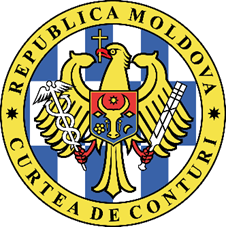 CURTEA DE CONTURI A REPUBLICII MOLDOVARAPORTUL auditului performanței implementării  Strategiei naționale de dezvoltare regională pentru anii 2016–2020Chișinău, 2021CUPRINSLISTA ACRONIMELORSINTEZACurtea de Conturi a efectuat auditul performanței implementării Strategiei naționale de dezvoltare regională pentru anii 2016–2020, pentru a determina în ce măsură acțiunile realizate în cadrul acesteia au contribuit la dezvoltarea echilibrată și durabilă în toate regiunile de dezvoltare. În Raportul de audit se evidențiază deficiențele și domeniile devenite obstacole în realizarea obiectivelor Strategiei, totodată, fiind oferite repere de planificare și organizare a unor acțiuni pentru  îmbunătățirea domeniului de dezvoltare regională, care să asigure o dezvoltare social-economică teritorială echilibrată, sprijinind nemijlocit zonele defavorizate.          Auditul relevă preocuparea factorilor de decizie de a avea un mecanism perfect și eficient pentru o dezvoltare stabilă, durabilă şi uniformă a tuturor regiunilor de dezvoltare şi a localităților din RM. Constatările şi concluziile auditului prezintă nivelul de realizare a obiectivelor SNDR 2016-2020, efectul acțiunilor întreprinse, cauzele care au produs impedimente la realizarea integrală a acestora și eficiența utilizării surselor direcționate pentru domeniul dezvoltării regionale. De asemenea, în Raportul de audit sunt expuse și dificultățile întâmpinate de către actorii și beneficiarii implicați în realizarea obiectivelor Strategiei. Analiza implementării SNDR 2016-2020 denotă constrângeri și provocări majore,  care necesită a fi soluționate, pentru eficientizarea guvernanței în domeniul dezvoltării regionale. Astfel, din totalul proiectelor planificate pentru implementare în cadrul SNDR 2016-2020, 44,4% au fost finalizate, alte 39,3% sunt în întârziere, iar altele 16,3% nici nu au fost inițiate. În același timp, cea mai mare restanță în implementarea SNDR 2016-2020 a constat în întârzierea sistemică a tranziției planificate spre o nouă paradigmă de dezvoltare regională, acest proces fiind transferat pentru perioada următoare de programare (post - 2020). În urma aplicării procedurilor de audit, s-au constatat unele probleme, deficiențe, precum și unii factori care acționează negativ asupra realizării obiectivelor politicii în domeniul dezvoltării regionale, selectării și implementării proiectelor și asigurării durabilității acestora, și anume:există vulnerabilități care afectează realizarea angajamentelor Republicii Moldova și obținerea progreselor în dezvoltarea regională durabilă;MADRM a inițiat acțiuni în vederea perfecționării cadrului normativ în domeniul dezvoltării regionale, însă acestea nu sunt finalizate;coordonarea și sinergia Strategiilor și politicilor de dezvoltare regională necesită reglementare normativă și proceduri clare;acoperirea proiectelor cu resurse financiare sigure rămâne a fi o mare problemă;planificarea  DUP nu este corelată cu surse sigure de finanțare;puține proiecte de aprovizionare cu apă potabilă și canalizare ating nivelul scontat de eficacitate;domeniul managmentului deșeurilor solide a fost slab susținut de Strategie;calitatea pregătirii documentației tehnice și contribuția financiară a APL nu corepund așteptărilor;modalitatea existentă de transmitere a unor obiective investiționale necesită revizuire;pe parcursul implementării SNDR 2016-2020, toate regiunile RM au înregistrat performanțe modeste de dezvoltare, confruntându-se cu provocări majore de ordin social-economic.Impactul auditului presupune posibilitatea valorificării rezultatelor obținute și oferirea acestora părților interesate (Parlament, Guvern și societatea civilă), fiind formulate în concluzii și recomandări referitor la măsurile ce se impun pentru remedierea eventualelor neajunsuri și deficiențelor constatate, precum și pentru atingerea unui management performant în domeniul auditat. Recomandările de audit sunt orientate spre impulsionarea dezvoltării unui sistem de management eficient în domeniul dezvoltării regionale, bazat pe un cadru normativ calitativ, armonizat cu standardele europene.PREZENTARE GENERALĂTemeiul audituluiAuditul a fost efectuat în temeiul art.31 și art.32 din Legea privind organizarea și funcționarea Curții de Conturi a Republicii Moldova nr.260 din 07.12.2017 și în conformitate cu Programul activității de audit pe anul 2021.Auditul a avut ca scop evaluarea  performanței realizării obiectivelor prevăzute în Planul de acțiuni privind implementarea SNDR pentru anii 2016-2020, a mecanismelor de realizare a acestora, precum și identificarea deficiențelor în procesul de implementare a Strategiei și a impactului lor  asupra obiectivului general.Curtea de Conturi prezintă constatările și concluziile auditului în Raportul de audit, considerându-le a fi relevante și utile pentru Parlament și Guvern, pentru actorii implicați în implementarea politicilor de dezvoltare regională, precum și pentru alte părți interesate.Responsabilitatea echipei de audit a constat în aplicarea unor proceduri pentru colectarea probelor de audit privind determinarea eficienței și eficacității acțiunilor întreprinse de către MADRM pentru realizarea obiectivelor documentelor de politici în domeniul dezvoltării regionale.Descrierea domeniului auditatÎn Republica Moldova subiectul dezvoltării regionale este unul sensibil, din cauza discrepanțelor majore între ariile rurale și cele urbane, existând diferențe între diferite regiuni ale țării în nivelurile de dezvoltare. Astfel, dezvoltarea regională are scopul de a stimula și a diversifica activitatea economică a regiunilor, de a încuraja investițiile în sectorul privat, de a crea noi locuri de muncă și a îmbunătăți standardele de viață la nivelul întregii țări. Politicile de dezvoltare regională, la rândul lor, reprezintă un set de măsuri elaborate și promovate de administrația publică centrală și locală. Scopul acestor politici este utilizarea eficientă a potențialului fiecărei regiuni, care, în particular, țintește mediul de afaceri, mijloacele de promovare a dezvoltării noilor întreprinderi, de promovare a pieței forței de muncă și a investițiilor, precum și îmbunătățirea calității mediului, sănătății, educației și culturii.  Modelul de dezvoltare regională, determinat prin Legea privind dezvoltarea regională în Republica Moldova,  a definit politica de dezvoltare regională ca activitate coordonată a autorităților administrației publice centrale și locale, a colectivităților locale și a organizațiilor neguvernamentale, orientată spre planificarea și realizarea unei dezvoltări social-economice teritoriale echilibrate, spre sprijinirea nemijlocită a dezvoltării social-economice a zonelor defavorizate, iar măsurile de executare a legii nominalizate au fost aprobate prin Hotărârea Guvernului nr.127 din 08.02.2008. Legea privind dezvoltarea regională în RM prevede două niveluri de organizare a cadrului instituțional pentru dezvoltarea regională: național și regional.Strategia națională de dezvoltare regională pentru anii 2016-2020, aprobată prin Legea nr. 239 din 13 octombrie 2016, și Planul de acțiuni privind implementarea Strategiei naționale de dezvoltare regională pentru anii 2016-2020, aprobată prin Hotărârea Guvernului nr. 485 din 29 iunie 2017, constituie principalele documente de politici de dezvoltare regională. Obiectivul general al Strategiei este „Dezvoltarea echilibrată și durabilă asigurată în toate regiunile de dezvoltare ale Republicii Moldova”. Măsurile în vederea atingerii obiectivului general sunt orientate spre realizarea următoarelor obiective specifice:1) asigurarea accesului la servicii și utilități publice calitative;2) asigurarea creșterii economice sustenabile în regiuni;3) îmbunătățirea guvernanței în domeniul dezvoltării regionale.Activitățile prevăzute pentru realizarea obiectivelor vizate au ca scop atingerea următoarelor  rezultate:a) nivelul de trai al populației din regiuni îmbunătățit; b) disparitățile regionale diminuate;    c) coeziunea teritorială asigurată; d) procesul migraţional din regiuni redus.Totodată, progresul în realizarea activităților prevăzute de SNDR 2016-2020 se evaluează prin estimarea următorilor indicatori principali:- PIB-ul regional;- nivelul de sărăcie în regiuni;- indicele de disparitate;- nivelul emisiilor de gaze cu efect de seră.Legea privind dezvoltarea regională în RM prevede două niveluri de organizare a cadrului instituțional pentru dezvoltarea regională: național și regional.Nivelul național:Strategia națională de dezvoltare regională pentru anii 2016-2020, aprobată prin Legea nr. 239 din 13.10.2016, este principalul document de planificare a dezvoltării regionale în Republica Moldova, care reflectă cadrul strategic național în domeniu și introduce mecanismele naționale ale acestei dezvoltări. Prezenta Strategie ia în considerare trei elemente principale ale dezvoltării regiunilor: competitivitatea, coeziunea și buna guvernare.Pentru a asigura o dezvoltare socioeconomică echilibrată și durabilă a regiunilor de dezvoltare, Strategia urmărește îmbinarea eforturilor structurilor/instituțiilor de diferit nivel la implementarea unor proiecte complexe de dezvoltare intersectorială, cu utilizarea elementelor de inovație și eficiență.Implementarea Strategiei urma a fi realizată în două etape. Prima etapă (până în anul 2018) - de tranziție, era bazată pe abordarea la momentul respectiv a politicii de dezvoltare regională, în continuare urmând a fi întreprinse măsurile necesare de pregătire pentru trecerea la noua formulă. În etapa a doua (anii 2018–2020), politica de dezvoltare regională se va realiza conform unei noi abordări. Strategia constituie un punct de referință pentru elaborarea strategiilor de dezvoltare a regiunilor prevăzute în cadrul normativ existent al RM, precum și pentru toate proiectele de dezvoltare regională care vor tinde să realizeze prioritățile stabilite.Nivelul regional:În baza Strategiei naționale de dezvoltare regională pentru anii 2016-2020, sunt elaborate Strategiile de dezvoltare regională și instrumentele ce identifică prioritățile și măsurile de implementare a politicii de dezvoltare regională. Astfel, ADR-urile implementează 4 strategii de dezvoltare regională:Strategia de dezvoltare regională Nord 2016-2020Strategia de dezvoltare regională Centru 2016-2020 Strategia de dezvoltare regională Sud 2016-2020 Strategia de dezvoltare regională UTA Găgăuzia 2017-2020. Conform strategiilor de dezvoltare regională şi planurilor operaționale regionale de programare pe termen scurt (3 ani), a fost elaborat Documentul Unic de Program, aprobat prin Hotărârea Guvernului nr.203 din 29.03.2017, care include programele și proiectele prioritare de dezvoltare regională ce urmează a fi realizate în perioada anilor 2017-2020. Astfel, la nivel național, instituțiile responsabile de coordonarea politicii de dezvoltare regională sunt CNCDR, MADRM și structurile subordonate, în speță, Direcţia politici de dezvoltare regională și Secția relații cu instituțiile de dezvoltare regională din cadrul MADRM. La nivel regional, cadrul instituțional pentru implementarea politicii de dezvoltare regională este constituit din Consiliile Regionale de Dezvoltare Nord, Centru, Sud și Unitatea Teritorială Administrativă Găgăuzia și din Agenţiile de Dezvoltare Regională Nord, Centru, Sud și UTA Găgăuzia.Instrumentul principal pentru realizarea politicii de dezvoltare regională este Fondul Naţional pentru Dezvoltare Regională, care se formează din alocațiile anuale de la bugetul de stat, precum şi din alte surse. Cuantumul FNDR este aprobat prin Legea bugetului de stat pentru un an bugetar. De asemenea, în Fond pot fi atrase şi alte mijloace financiare din sectorul public şi din cel privat la nivel local, regional, naţional şi internaţional, precum şi mijloacele oferite prin programele de asistenţă ale UE. FNDR este gestionat de MADRM, care efectuează alocarea mijloacelor, cu aprobarea prealabilă a Consiliului Naţional de Coordonare a Dezvoltării Regionale, în modul stabilit de Regulamentul de formare şi utilizare a mijloacelor FNDR, precum şi de alte acte normative. Prin Decizia nr.4/16 din 10.03.2016, CNCDR a aprobat Manualul operaţional privind modul de utilizare a mijloacelor FNDR.Structura CNCDR a fost aprobată prin Hotărârea Guvernului nr. 127 din 08.02.2008. Principalele atribuții ale CNCDR sunt aprobarea, promovarea şi coordonarea la nivel național a obiectivelor politicii de dezvoltare regională, instrumentelor de implementare, mecanismelor de finanțare, precum şi supravegherea şi controlul modului de utilizare a mijloacelor FNDR. Consiliul Regional pentru Dezvoltare  este o structură funcţională deliberativă la nivelul fiecărei regiuni de dezvoltare, constituit pentru coordonarea şi promovarea obiectivelor politicii de dezvoltare regională la nivel local. CRD este responsabil de dezvoltarea generală din regiune şi de aprobarea Strategiei de dezvoltare regională şi a Planului de acţiuni. CRD identifică, conform criteriilor definite la nivel naţional, zonele defavorizate din regiunea sa de dezvoltare, aprobă şi promovează proiectele de dezvoltare regională. CRD este creat în baza principiului parității între reprezentanții autorităților administrației publice, pe de o parte, şi reprezentanţii sectorului privat şi ai societăţii civile, pe de altă parte, şi compus din președinți de raioane, primari, reprezentanţi ai sectorului privat şi ai societăţii civile. Figura nr.1ADR exercită următoarele atribuții: (i) efectuarea analizei dezvoltării social-economice din regiunea de dezvoltare; (ii) elaborarea, coordonarea procesului de implementare, monitorizarea și evaluarea strategiilor, planurilor, programelor şi proiectelor de dezvoltare regională; (iii) atragerea mijloacelor nebugetare pentru implementarea strategiilor, programelor şi proiectelor de dezvoltare regională; (iv) acordarea suportului informațional, metodologic şi consultativ CRD şi autorităților administrației publice locale, în vederea dezvoltării echilibrate şi durabile a regiunii; (v) stimularea cooperării societății civile în domeniul dezvoltării social-economice a regiunii; (vi) asigurarea lucrărilor de secretariat ale consiliului regional.Informații privind sursele de finanțare a SNDR.Conform Legii privind dezvoltarea regională în RM, principala sursă de finanțare a programelor şi proiectelor orientate spre atingerea obiectivelor de dezvoltare regională este FNDR. Totodată, implementarea politicii de dezvoltare regională în RM se efectuează și cu sprijinul partenerilor externi. Conform informației prezentate de către MADRM, costurile de implementare a SNDR 2016-2020 se estimează la circa 1381,45 mil.lei (Tabelul nr.1).Tabelul nr.1.Informație privind costul total al SNDR pentru anii 2016-2020, mil. leiSursă: Informații prezentate de către MADRM. Totodată, în bugetul de stat sunt prevăzute alocații anuale pentru dezvoltarea regională. Cuantumul FNDR aprobat şi precizat în bugetele anilor 2016-2020  se prezintă în Tabelul nr. 2. Tabelul nr.2Cuantumul FNDR în anii 2016-2020, mil. leiSursă: Legea bugetului de stat pe anii 2016-2020.În vederea atingerii obiectivelor SNDR 2016-2020, a fost inițiată implementarea a 46 de proiecte, dintre care 31 de proiecte s-au finalizat. Utilizarea mijloacelor financiare din FNDR pentru implementarea proiectelor investiționale este prezentată în Figura nr.2.Figura nr.2. Utilizarea mijloacelor financiare din FNDR pentru implementarea proiectelor investiționale, mil.leiSursă: Informații prezentate de către MADRM.Conform informației prezentate, cât privește mijloacele financiare executate, menționăm că în anul 2016 volumul mijloacelor FNDR a fost diminuat din cauza aprobării cu întârziere a planurilor de finanțare ale ADR-lor (respectiv, datorită aprobării întârziate a Legii bugetului de stat pentru anul 2016), precum și a apariției unor dificultăți în procesul de implementare a proiectelor (necesitatea modificării și expertizării documentației de proiect). Referitor la majorarea cu 26,0 mil. lei a volumului mijloacelor executate în anul 2018, comparativ cu suma aprobată, menționăm că, potrivit HG nr.877 din 05.09.2018, suma de 6,9 mil. lei a fost redistribuită între programe (din contul mijloacelor FEN) și alocată suplimentar în FNDR, iar 19,1 mil.lei s-au redistribuit în cadrul aceluiași subprogram și aceleiași grupe funcționale. În anul 2019, valorificarea redusă a mijloacelor financiare a fost cauzată de criza politică (schimbarea Guvernului), respectiv, în perioada lunilor iunie - noiembrie nu au fost aprobate solicitările de plată parvenite de la ADR-uri, iar în anul 2020 criza pandemică a afectat  toate domeniile.Utilizarea mijloacelor financiare din FNDR pentru întreținerea ADR-lor este prezentată în Tabelul nr.3.Tabelul nr.3.Alocații din FNDR, pe regiuni de dezvoltare, pentru întreținerea ADR-lor, mil.leiSursă: Informații prezentate de către MADRM.Începând cu anul 2010, UE, Guvernele Marii Britanii, Germaniei, României și Suediei, prin agențiile lor de cooperare, dar și alți parteneri externi, oferă suport financiar, logistic și asistență pe mai multe dimensiuni ale politicii de dezvoltare regională. În acest sens, a fost acordată asistență pentru implementarea diferitor proiecte de investiții orientate spre dezvoltarea infrastructurii, creșterea eficienței şi calității serviciilor publice, consolidarea capacității instituționale a beneficiarilor. În perioada anilor 2016-2020 au avut loc numeroase colaborări cu partenerii străini, în scopul implementării SNDR în diferite domenii de intervenție, precum urmează.În domeniul de aprovizionare cu apă și sanitație s-au alocat 455,4 mil.lei, pentru implementarea a 17 proiecte:Colaborarea cu Guvernul Germaniei, prin intermediul GIZ, pentru implementarea a 3 proiecte în valoare de 74,7 mil. lei;Colaborarea cu UE, prin intermediul GIZ, pentru implementarea a 10 proiecte, fiind alocate  318,0 mil. lei;Agenția Slovacă pentru Cooperare Internațională și Dezvoltare (SlovakAid) a alocat 2,4 mil. lei pentru implementarea a 2 proiecte;Guvernul Elveției, prin intermediul GIZ , a finanțat 1 proiect cu 56,4 mil. lei;Guvernul României a finanțat 1 proiect în valoare de 4,0 mil. lei.Pentru sporirea eficienței energetice s-au alocat 235,4 mil. lei la implementarea a 10 proiecte: Colaborarea cu Guvernul Germaniei, prin intermediul GIZ, pentru implementarea a 2 proiecte în valoare de 9,5 mil. lei;Colaborarea cu UE, prin intermediul GIZ, pentru implementarea a 8 proiecte, fiind alocate 225,9 mil. lei.Pentru sprijinirea mediului de afaceri au fost finanțate 2 proiecte cu 114,3 mil. lei:În colaborare cu Institutul Suedez (Baltic Sea Cooperation) a fost implementat 1 proiect în valoare de 113,2 mil. lei;Republica Cehă a finanțat 1 proiect cu 1,1 mil.lei.Pentru îmbunătățirea sistemului de management integrat al deșeurilor s-a finanțat doar 1 proiect în valoare de 4,3 mil. lei, cu suportul Guvernului Germaniei, prin intermediul GIZ.În acest context, remarcăm că în perioada anilor 2016 – 2020 s-au alocat resurse financiare din partea partenerilor externi pentru 30 de proiecte de dezvoltare regională, după cum urmează:Regiunea de Dezvoltare Nord a beneficiat de finanțate externă  pentru 7 proiecte , dintre care: 4 proiecte  pentru „dezvoltarea infrastructurii de alimentare cu apă și canalizare”, 2 proiecte pentru „sporirea eficienței energetice”  și 1 proiect pentru „dezvoltarea infrastructurii de afaceri”;  Pentru Regiunea de Dezvoltare Centru au fost finanțate 14 proiecte, dintre care:6 proiecte pentru „dezvoltarea infrastructurii de alimentare cu apă și canalizare”, 6 proiecte pentru „sporirea eficienței energetice”, 1 proiect pentru „dezvoltarea infrastructurii de afaceri” și 1 proiect pentru „îmbunătățirea sistemului de management integrat al deșeurilor”;Regiunea de Dezvoltare Sud a beneficiat de finanțare externă pentru 9 proiecte, dintre care:  7 proiecte pentru „îmbunătățirea sistemului de aprovizionare cu apă și canalizare” și 2 proiecte  pentru „sporirea eficienței energetice”.  Domenii prioritare de intervențieÎn conformitate cu prevederile Strategiei, domeniile prioritare de intervenție a politicii de dezvoltare regională sunt: Aprovizionarea cu apă și canalizare;  Drumuri regionale si locale;Gestionarea deșeurilor solide; Eficiența energetică a clădirilor publice; Dezvoltarea infrastructurii de afaceri;Creșterea atractivității turistice.În Documentul Unic de Program pentru anii 2017-2020 sunt incluse 66 de proiecte de dezvoltare regională, inclusiv 10 proiecte preluate din Documentul Unic de Program pentru anii 2013-2015 în domeniile prioritare menționate. În vederea atingerii obiectivelor SNDR 2016-2020, în această perioadă a fost inițiată implementarea a 46 de proiecte, dintre care s-au finalizat 31 de proiecte. Identificarea proiectelor de dezvoltare regionalăÎn luna aprilie 2016 a fost lansat Apelul de concurs al propunerilor de proiecte de dezvoltare regională pentru finanțare din mijloacele FNDR pe perioada anilor 2017-2020. În acest scop, s-au  întreprins următoarele acțiuni:activități de pregătire pentru lansarea Apelului de propuneri în regiune; sesiuni de instruire organizate în teritoriu și consultanţă oferită potenţialilor solicitanți; recepționarea proiectelor regionale şi evaluarea administrativă a acestora;elaborarea și aprobarea planurilor operaționale regionale de către consiliile regionale pentru dezvoltare. Astfel, la ADR-uri au fost depuse 321 de note conceptuale, iar în urma deciziilor Consiliilor Regionale de Dezvoltare , s-au acceptat în faza a II-a a Concursului de propuneri de proiecte  222 de note conceptuale. Ulterior, au fost înaintate 161 de propuneri de proiecte pentru examinare la nivel național de către Comisia de evaluare interministerială. Comisia, în perioada 2-5 decembrie 2016, a examinat propunerile de proiecte și a aprobat și înaintat către CNCDR lista proiectelor de dezvoltare regională pentru implementare în perioada anilor 2017 – 2020, care au acumulat mai mult de 40 de puncte, ceea ce reprezintă 52 de proiecte, în valoare totală de 1722,7 mil. lei, incluse ulterior în proiectul DUP. Etapele selectării proiectelor pentru includere în DUP sunt prezentate în Figura nr.3.Figura nr.3Etapele desfășurării Apelului de propuneri de proiecte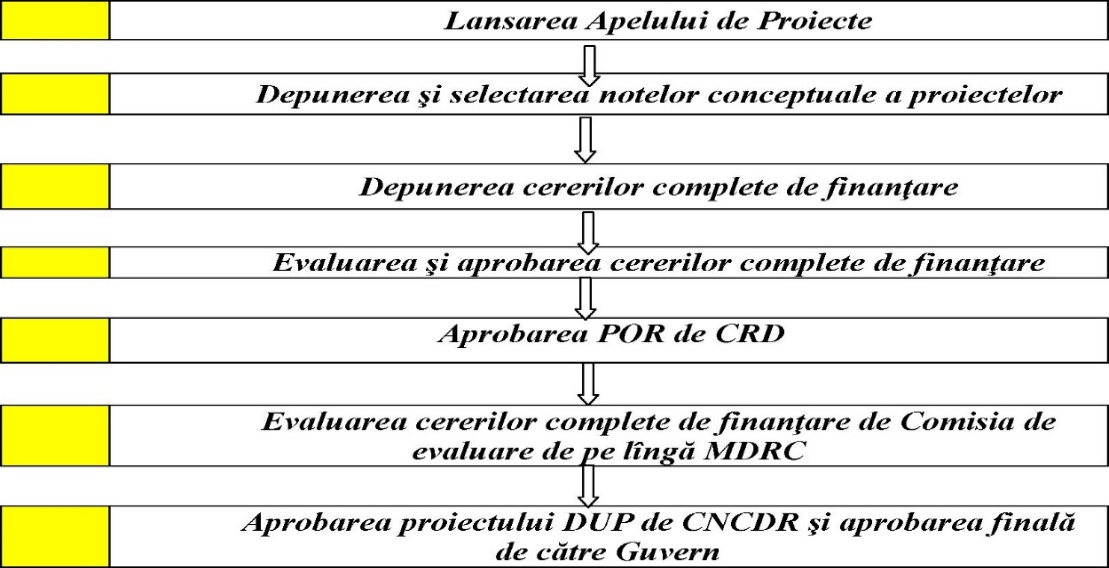                          Sursă: Manualul operațional al FNDR.De menționat că prin proiectul DUP, elaborat de către MDRC (actualmente - MADRM), s-a propus de a fi stabilite 62 de proiecte prioritare, dintre care 52 de proiecte - colectate în rezultatul organizării în anul 2016 a Apelului de propuneri de proiecte, și 10 proiecte (665,53 mil.lei) - preluate din DUP pentru anii 2013-2015, care erau inițiate și aveau un grad avansat de implementare. Ulterior, acest proiect a fost prezentat Guvernului și aprobat prin Hotărârea nr.203 din 29.03.2017. În anul 2018 s-au operat modificări în DUP, cu includerea a 4 proiecte suplimentare, astfel, numărul total  al proiectelor investiționale constituind  66, în valoare totală de 2388,23 mil.lei. Monitorizarea implementării SNDR 2016-2020Monitorizarea implementării SNDR 2016-2020 se efectuează în conformitate cu prevederile Instrucțiunii privind monitorizarea și evaluarea politicii de dezvoltare regională, aprobată prin Ordinul Ministerului Dezvoltării Regionale și Construcțiilor nr.87 din 28.09.2011 (cu modificările ulterioare), care reprezintă o ghidare metodologică pentru reprezentanții MADRM, ADR și alți reprezentați relevanți, în vederea asigurării procesului de monitorizare și de evaluare bazată pe rezultate a politicii de dezvoltare regională. În conformitate cu prevederile Strategiei, MADRM prezintă Guvernului rapoarte privind progresul implementării acesteia.La nivel naţional, CNCDR este principalul organism de monitorizare şi evaluare a implementării Strategiei în conformitate cu monitorizarea şi evaluarea complexă bazată pe rezultate. La nivel regional, consiliile regionale pentru dezvoltare din regiunile de dezvoltare Nord, Sud, Centru şi UTA Găgăuzia sunt organismele responsabile de monitorizarea şi evaluarea implementării SNDR în conformitate cu monitorizarea şi evaluarea complexă bazată pe rezultate. BNS este partenerul principal în sprijinirea MADRM în procesul de îmbunătățire a statisticilor regionale, în raport cu regiunile de dezvoltare. Pe durata implementării Strategiei, BNS a asigurat suportul metodologic pentru MADRM, a colectat şi a procesat datele conform indicatorilor de dezvoltare regională conveniți, în scopul de a asigura evaluarea dinamicii de dezvoltare a regiunilor în perioada anilor 2016–2020. Ministerele de resort, care sunt parteneri în implementarea Strategiei, instituţiile lor descentralizate la nivel regional/local, precum şi consiliile regionale pentru dezvoltare, ADR-urile sunt  responsabile de informaţiile şi datele necesare MADRM pentru a evalua nivelul de implementare a prezentei Strategii la nivel naţional şi, respectiv, la nivel regional. Consiliile regionale pentru dezvoltare și agenţiile de dezvoltare regională poartă răspunderea primordială pentru monitorizarea și evaluarea proiectelor de dezvoltare regională. Administraţia publică locală este responsabilă de furnizarea către ADR-uri a informațiilor necesare cu privire la evoluția implementării proiectelor regionale respective.În anul 2020, MADRM a elaborat proiectul HG cu privire la aprobarea Conceptului sistemului informațional pentru gestiunea proiectelor de dezvoltare regională. În acest context, prin prezentul proiect, ministerul își propune să modernizeze abordarea de gestionare a proiectelor  investiționale  finanțate atât din Fondul Național pentru Dezvoltare Regională, cât și din fonduri externe, precum și să dezvolte o platformă de tip web, care să opereze o bază de date pentru ținerea în mod centralizat a evidenței proiectelor de dezvoltare regională. Noul concept urmează să ofere un sistem de furnizare a datelor și să asigure procesul de raportare privind implementarea proiectelor de investiții pentru dezvoltare regională.Bunele practici în aspectul funcționării politicii de dezvoltare regionalăRaportul Barca întitulat „O agendă pentru reforma politicii de coeziune”, raport independent de evaluare, elaborat la cererea Comisiei Europene, defineşte politica de coeziune a UE drept o nouă paradigmă care inspiră politici „pe baze locale”, ale căror obiective constau în „creşterea bunăstării şi îmbunătăţirea nivelului de viaţă” şi în „generarea şi menţinerea avantajelor competitive regionale”. Astfel, dezvoltarea regională este integrată treptat într-o politică mai largă a coeziunii economice, sociale şi teritoriale, devenită o paradigmă de dezvoltare ce presupune politici şi intervenţii „teritorializate” care vizează eficienţa şi echitatea: toate regiunile trebuie să-şi realizeze potenţialul deplin de dezvoltare şi toţi cetăţenii trebuie să aibă şanse egale, indiferent de locul unde trăiesc.În acest sens, se menționează importanța crucială pentru planificarea, monitorizarea şi evaluarea politicii regionale, producerea unor date statistice relevante la nivel regional, utile factorilor de decizie centrali şi locali. Fără îmbunătățirea sistemului actual de statistică regională, luarea deciziilor ulterioare în acest domeniu devine dificilă. Astfel, Guvernul României, în negocierile cu EUROSTAT (Oficiul de Statistică al Uniunii Europene), și-a propus îmbunătăţiri în producerea datelor statistice regionale şi susţine ideea că, să adopte cele 8 regiuni, ca bază geografică pentru viitoarele regiuni statistice.Totodată, se relevă că în țările membre ale UE cheltuielile publice naționale destinate politicii regionale au o gamă mai variată decât în RM: de la 0,015% din PIB în Danemarca până la 1,04% din PIB în Italia. În general, cele mai ridicate cheltuieli pe cap de locuitor pentru dezvoltare regională se înregistrează în țările sudice membre ale UE.SFERA ȘI ABORDAREA AUDITULUIPolitica de dezvoltare regională în RM reprezintă prerogativa națională, la realizarea căreia își aduc aportul coordonat autoritățile administrației publice centrale și locale în cadrul unui proces participativ ce vizează implementarea proiectelor și programelor regionale. Ținându-se cont de importanța asigurării dezvoltării echilibrate a teritoriului național din punct de vedere economic, social, cultural, de mediu și a evitării manifestării disparităților și dezechilibrelor de dezvoltare, Curtea de Conturi a inițiat această misiune de audit pentru a evalua activitățile și măsurile întreprinse de către instituțiile responsabile de implementarea  Strategiei naționale  de dezvoltare regională pentru anii 2016–2020 şi a aprecia principalele aspecte legate de coordonarea și implementarea politicii de dezvoltare regională, implementarea şi monitorizarea proiectelor de dezvoltare regională, precum și pentru a determina acțiunile care urmează a fi întreprinse în vederea eficientizării și asigurării  durabilității eforturilor depuse și a mecanismelor create.Abordarea de audit este una mixtă, bazată pe probleme și rezultate. Activitatea de audit bazată pe probleme s-a orientat în direcția identificării, verificării și analizării obstacolelor și a punctelor slabe în domeniul auditat. Prin prisma rezultatelor, s-a acordat o atenție sporită modului de gestionare a resurselor alocate pentru implementarea SNDR 2016-2020, funcționalității mecanismului de implementare, monitorizare și raportare a politicii de dezvoltare regională, precum și asigurării  durabilității investițiilor efectuate.Obiectivul general al auditului a constat în determinarea faptului dacă ,,Acțiunile întreprinse de către factorii responsabili au corespuns obiectivelor SNDR și au contribuit la dezvoltarea echilibrată și durabilă în toate regiunile de dezvoltare ale Republicii Moldova?”În acest sens, echipa de audit și-a formulat 3 întrebări specifice:Mecanismele existente pentru implementarea politicii în domeniul dezvoltării regionale asigură realizarea eficientă a obiectivelor prestabilite?Acțiunile întreprinse de către actorii responsabili au contribuit la realizarea eficientă și eficace a obiectivelor SNDR?  Proiectele implementate au dus la atingerea rezultatelor propuse în SNDR?Curtea de Conturi a evaluat gradul de implementare a documentelor de politici în domeniul dezvoltării regionale pentru perioada anilor 2016-2020 prin prisma acțiunilor întreprinse de către MADRM în vederea obținerii rezultatelor scontate, precum  și modul de implementare a proiectelor finanțate.  În acest context, echipa de audit a examinat probele de natură analitică și documentară. Concomitent, pe parcursul auditului, s-au colectat probe în cadrul a 4 Agenții de dezvoltare regională: Nord, Centru, Sud și UTA Găgăuzia, efectuându-se vizite în teren și observații fizice la 21 din 66 de proiecte de dezvoltare regională incluse în DUP 2017-2010, în valoare totală de 776,26 mil. lei, și fiind intervievate persoanele responsabile și analizate rezultatele obținute.  Domeniul de aplicare și metodologia de audit sunt prezentate în Anexa nr.1. la prezentul Raport.CONSTATĂRILE AUDITULUIObiectivul general de audit: ,,Acțiunile întreprinse de către factorii responsabili au corespuns obiectivelor SNDR și au contribuit la dezvoltarea echilibrată și durabilă în toate regiunile de dezvoltare ale Republicii Moldova?”4.1. Obiectivul I: ,,Mecanismele existente pentru implementarea politicii în domeniul dezvoltării regionale asigură realizarea eficientă a obiectivelor prestabilite?”Există vulnerabilități care afectează realizarea angajamentelor Republicii Moldova și obținerea progreselor în dezvoltarea regională durabilă.  Domeniul dezvoltării regionale este inclus în Acordul de Asociere dintre UE și RM, la compartimentul „Cooperare sectorială”, părțile convenind asupra cooperării în domeniul dezvoltării regionale, care are drept scop dezvoltarea economică durabilă a întregului teritoriu al RM prin diminuarea diferențelor de dezvoltare economică dintre localități. În mod particular, Acordul presupune că UE şi RM vor coopera în vederea corelării practicii ultimei cu următoarele principii: descentralizarea procesului decizional, de la nivel central spre nivelul comunităților regionale; consolidarea parteneriatului dintre toate părțile implicate în dezvoltarea regională; cofinanțarea proiectelor şi programelor de dezvoltare regională. Oportunitatea oferită de Acordul de Asociere cu UE și tendința RM către dezvoltarea regională au creat premisele necesare pentru promovarea mecanismelor de implementare a politicii de dezvoltare regională calitativă.  Astfel, SNDR pentru anii 2016-2020 trebuia să fie elaborată ținându-se cont atât de prevederile legislației naționale în vigoare din domeniul specific, cât și de prevederile Titlului IV, Capitolul 20 „Dezvoltarea regională, cooperarea la nivel transfrontalier și regional” al Acordului de Asociere RM-UE, care oferă cadrul de politici de guvernare a RM pentru această perioadă. Procesul de dezvoltare regională urma să treacă la alt nivel calitativ nou, prin asigurarea unei planificări sinergice și ajustate atât la prevederile politicilor sectoriale naționale, cât și la prevederile acquis-ului comunitar.Conform Raportului privind realizarea Planului Național de Acțiuni pentru implementarea Acordului de Asociere RM – UE în anii 2017-2019, din totalul de 27 de acțiuni  prevăzute în Titlul IV,  Capitolul 20 „Dezvoltarea regională, cooperarea la nivel transfrontalier și regional”, 21 au fost realizate, iar 6 au rămas nerealizate, nivelul de realizare a Planului constituind 77,77%. Printre acțiunile restante se enumeră:-  Elaborarea și aprobarea unui Plan de acțiuni privind regionalizarea serviciilor de aprovizionare cu apă și sanitație;- Elaborarea programului de instruiri pentru consolidarea capacităților instituționale și operaționale ale instituțiilor naționale, regionale și locale din domeniul dezvoltării regionale;- Elaborarea proiectului HG cu privire la elaborarea Conceptului Planului (Schemei) de amenajare a teritoriului național;- Adoptarea proiectului de lege cu privire la aprobarea Planului (Schemei) de amenajare a teritoriului național;- Aprobarea proiectilului HG cu privire la elaborarea a trei planuri (scheme) regionale de amenajare a teritoriului;-  Facilitarea și acordarea asistenței autorităților publice locale în aplicarea pentru finanțare din programele europene și din alte fonduri (evenimente de tip „partner search”);-  Facilitarea comunicării coordonatorilor pe priorități cu experții naționali.De menționat că alinierea la prioritățile UE de dezvoltare regională continuă să fie și o mare provocare pentru RM. Astfel, coeziunea teritorială nu a constituit și nu constituie un obiectiv al SNDR, proiectele interregionale fiind practic inexistente. Acest fapt se datorează decalajului enorm de dezvoltare intra- și interregională, precum și restanțelor la realizarea obiectivelor strategice stabilite în perioadele anterioare. Astfel, este destul de dificil de stabilit ca și obiective de perspectivă, axate pe aspecte de specializare inteligentă, inovare, digitalizare, transformare economică, atunci când dezvoltarea economică în regiunile RM este încă departe de, cel puțin, nivelul minim european. La nivel european, încă din anul 2014, paradigma dezvoltării regionale se axează pe faptul că regiunile urmăresc să se specializeze în sectoarele care le oferă cel mai mare potențial de creștere și competitivitate, unde regiunea respectivă deține deja un avantaj competitiv, sau îl poate dezvolta. Până în prezent, obiectivul de asigurare a unui proces de dezvoltare social-economică teritorială echilibrată și de lichidare a disparităților de dezvoltare existente este încă departe de a fi realizat, iar în comparație cu mun. Chișinău, toate celelalte regiuni pot fi considerate drept zone defavorizate.      Totodată, deși pe parcursul anilor 2016-2020 MADRM a întreprins diverse măsuri pentru alinierea cadrului normativ național la acquis-ul comunitar, au fost atestate unele deficiențe și problematici, care subminează funcționarea instituțiilor din domeniu pentru obținerea progreselor, cum ar fi:  tergiversarea/întârzierea adoptării unui nou Concept (paradigmă) al dezvoltării regionale și a operării modificărilor la Legea nr. 438/2006;necesitatea de schimbare a modului de abordare a dezvoltării regionale;neexecutarea în deplină măsură a prevederilor Acordului de Asociere RM-UE, fapt care a determinat neatingerea rezultatelor scontate;necesitatea intensificării eforturilor menite să asigure o dezvoltare echilibrată în regiuni, cu integrarea principiilor de competitivitate teritorială.De asemenea, în septembrie 2015, RM, împreună cu alte 192 de state membre ale ONU, s-a angajat să pună în aplicare Obiectivele de Dezvoltare Durabilă, având scopul de a asigura o dezvoltare  durabilă. SNDR a identificat și a adaptat unele dintre obiectivele sale la Obiectivele de Dezvoltare Durabilă.  Astfel, ODD 1 „Eradicarea sărăciei sub toate aspectele sale” este prezent în SNDR pentru anii 2016-2020 și a avut ca scop să încurajeze creșterea economică durabilă a regiunilor țării noastre, ce contribuie, în cele din urmă, la reducerea sărăciei, mai ales în zonele rurale. Totodată, deși SNDR are drept obiectiv „reducerea ratelor sărăciei în regiuni” și „prevenirea și eradicarea sărăciei”, nu se face referire la tipul sărăciei, nivelurile de sărăcie și la condițiile care o determină. Acest lucru are ca rezultat un decalaj tot mai mare între rata oficială a sărăciei absolute și percepția generală a sărăciei în rândul populației în ultimul deceniu. ODD 6 „Apă curată și igienă” este inclus în SNDR, în DUP fiind incluse proiecte care prevăd asigurarea mai multor localități rurale cu apă potabilă de calitate la prețuri accesibile, serviciile de salubrizare, minimizarea poluării apei din procesele industriale. SNDR  conține unele aspecte legate de gestionarea durabilă a resurselor de apă, inclusiv prin cooperarea și implicarea comunităților locale și regionale în domeniul dat. Totuși, Strategiile regionale abordează într-un mod mai direct țintele ODD 6.  Cât privește ODD 8 „Munca decentă și creșterea economică”, acesta are drept scop promovarea unei creșteri economice durabile, extinderea accesului la locuri de muncă decente pentru toți și promovarea turismului – priorități ale politicilor prevăzute în SNDR pentru anii 2016-2020, care sunt incluse ca variate proiecte în DUP pentru anii 2017-2020 și se axează pe o mai bună aliniere la nevoile economice, îmbunătățirea climatului de afaceri, creșterea eficienței energetice și reducerea costurilor de finanțare.    Al 10-lea ODD „Inegalități reduse”, la fel, are o bază comună cu SNDR, unul dintre scopurile acestuia fiind excluderea disparităților regionale și eliminarea inegalității între regiunile țării, prin asigurarea unei dezvoltări echilibrate și durabile în toate regiunile de dezvoltare. Totodată, deși RM a preluat unele prevederi din Acordul de Asociere și  din Obiectivele de Dezvoltare Durabilă, la acest capitol, sunt necesare eforturi considerabile pentru a  alinia politicile din domeniul dezvoltării regionale la standardele europene. Deși MADRM a inițiat acțiuni în vederea perfecționării cadrului normativ în domeniul dezvoltării regionale, acestea nu sunt finalizate.Cadrul instituțional privind dezvoltarea regională în RM a fost creat în baza Legii nr. 438-XVI din 28.12.2006, astfel încât să asigure planificarea, elaborarea, monitorizarea și implementarea SNDR. În vederea realizării politicii în domeniu, în cadrul MADRM a fost creată Direcția politici de dezvoltare regională, cu atribuțiile de bază - de a iniția, a organiza și a perfecționa cadrul normativ existent în domeniul dezvoltării regionale. Astfel, conform Planului de acțiuni privind implementarea SNDR pentru anii 2016-2020, aprobat prin HG nr.485 din 29.06.2017, până la sfârșitul trimestrului IV al anului 2017, urma să fie perfecționat cadrul normativ în domeniul dezvoltării regionale, dar și cel aferent. La acest compartiment s-au operat un șir de modificări de ordin redacțional și conceptual la Legea nr. 438-XVI din 28.12.2006, și anume:a fost substituit mecanismul de finanțare a ADR, care prevede finanțarea proiectelor şi programelor, precum şi a cheltuielilor de organizare şi  funcţionare a Agenţiei, din contul FNDR, dar nu din contul bugetelor unităților administrativ-teritoriale de nivelul II, precum era stabilit anterior;a fost adoptată HG nr. 570 din 19.07.2017 cu privire la aprobarea Nomenclatorului unităților teritoriale de statistică (NUTS) al RM, în scopul utilizării Nomenclatorului la elaborarea și implementarea documentelor de politici de către autoritățile publice responsabile de producerea și diseminarea informației statistice în profil regional;a fost adoptată HG nr. 916 din 16.12.2020 cu privire la aprobarea Programului național de dezvoltare a orașelor-poli de creștere în RM pentru anii 2021-2027;prin HG nr. 918 din 16.12.2020 cu privire la aprobarea Avizului asupra proiectului de Lege pentru modificarea unor acte legislative și prin Decizia CNCDR nr. 4/20 din13.12.2020, a fost aprobat noul Concept (paradigmă) al dezvoltării regionale a RM, îndreptat spre dezvoltarea economică, competitivitatea regiunilor și dezvoltarea urbană, angajament asumat de statul nostru în  scopul perfecționării cadrului normativ de funcționare a politicii în domeniu;a fost adoptată HG nr.720 din 30.09.2020 cu privire la modificarea Legii nr. 438-XVI din 28.12.2006 necesitatea acestor modificări survenind în urma reuniunii Subcomitetului RM-UE pentru cooperare economică și alte tipuri de colaborare sectorială-Cluster V „Agricultură și dezvoltare rurală, pescuit și politici maritime, dezvoltare regională, cooperare transfrontalieră și la nivel regional”;prin Decizia CNCDR nr. 17/20 din 04.08.2020 s-a aprobat noul Manual Operațional, prin care a fost modificată modalitatea de desfășurare a Concursului de propuneri de proiecte, care prevede două tipuri de Apeluri: competitive și pe listă. Astfel, la data de 10.08.2020, a demarat un nou Concurs de propuneri de proiecte, în cadrul căruia, proiectele selectate vor fi incluse în DUP 2021-2023.Efectul în urma implementării SNDR 2016-2020 urma să fie axat pe ținerea pasului cu schimbările condițiilor socio-economice de dezvoltare și, respectiv, cu schimbările în abordarea strategică. În consecință logică, și cadrul normativ trebuia să țină pasul cu aceste schimbări și să fie modificat conform cerințelor și în termene rezonabile, fapt nerealizat de către MADRM în termenul prevăzut în Planul de acțiuni privind implementarea SNDR pentru anii 2016-2020. O constrângere principială a cadrului normativ este stabilirea prin lege a obiectivelor politicii de dezvoltare regională. Legea nr. 438 din 28.12.2006, precum și Strategiile anterioare conțin obiective ale dezvoltării regionale. Strategiile,de regulă, stabilesc un obiectiv general și câteva obiective specifice, care nu coincid pe deplin cu cele menționate în lege. În aceste condiții, există o coliziune de prevederi legale, iar asigurarea unei coerențe între astfel de acte normative este o cerință obligatorie stabilită prin Legea nr. 100 din 22.12.2017. În modul în care obiectivele politicii de dezvoltare regională au fost formulate în anul 2006 este dificil de a obține o corelație între prevederi, deoarece obiectivele de dezvoltare regională, de regulă, sunt supuse modificărilor în funcție de ciclurile de planificare strategică. În acest sens, din punctul de vedere al coerenței normative, este oportun ca prin lege să fie stabilite principiile generale de implementare a politicii de dezvoltare regională, iar obiectivele strategice și cele specifice să fie stabilite prin strategii. Mai mult, legea nu stabilește un orizont de timp pentru SNDR. În situația dată, primele două Strategii au fost elaborate pentru o perioadă de 3 ani, iar SNDR 2016-2020 s-a elaborat pentru o perioadă de 5 ani. În același context – de armonizare a prevederilor normative, având la bază cerința de a asigura armonizarea legislației naționale cu acquis-ul comunitar, se cere alinierea la prioritățile UE de dezvoltare regională, SNDR să fie elaborate și să corespundă programatic orizonturilor de planificare ale UE de 7 ani.Totodată, deși prin HG nr. 570 din 19.07.2017 a fost aprobat Nomenclatorul unităților teritoriale de statistică al Republicii Moldova (NUTS), care urma să fie implementat începând cu anul 2018 și utilizat în producerea și diseminarea datelor statistice oficiale în profil regional, prevederile normative menționate necesită unele ajustări procedurale, astfel încât să fie puse în aplicare. Din lipsa datelor statistice în profil regional, este dificilă evaluarea impactului investițiilor efectuate, dar și analiza aspectelor comparate între regiuni, ceea ce ar facilita procesul de planificare, precum și cel decizional.Cadrul normativ în vigoare reglementează sumar drepturile, responsabilitățile și atribuțiile autorităților administrației publice locale privind implicarea în procesul de dezvoltare regională. O lacună persistentă este lipsa reglementărilor privind modalitatea de asigurare a managementului implementării și de cofinanțare a proiectelor de dezvoltare regională de către APL sau partenerii lor din sectorul privat și cel asociativ. O altă constrângere a cadrului legal este legată de existența unor inconsecvențe în procedurile de organizare a apelurilor de propuneri de proiecte, proceselor de evaluare și selectare a acestora pentru finanțarea din FNDR, în scopul reducerii termenelor și simplificării procesului respectiv. Pentru remedierea lacunelor menționate, MADRM a elaborat un nou proiect de Lege privind dezvoltarea regională, inclusiv un set complet de acte normative aferente (Regulamentul CNCDR, Manualul operațional al FNDR, Regulamente de desfășurare a apelurilor de propuneri de proiecte, Manualele operaționale ale ADR-lor, diverse instrucțiuni, etc.), care urmează să țină cont de constrângerile identificate, inclusiv în prezenta Strategie. Totodată, deși MADRM a inițiat și a promovat modificările respective, la momentul actual acestea nu sunt aprobate, evoluția perfecționării cadrului normativ rămânând deocamdată constrânsă și în întârziere.  4.1.3. Coordonarea și sinergia Strategiilor și politicilor de dezvoltare regională necesită reglementare normativă și proceduri clare.Prevederile cadrului normativ în vigoare definesc politica de dezvoltare regională ca pe o activitate coordonată a autorităților administrației publice centrale și locale, a colectivităților locale și a organizațiilor neguvernamentale, orientată spre planificarea și realizarea unei dezvoltări social- economice teritoriale echilibrate, pentru sprijinirea nemijlocită a zonelor defavorizate. Însă, modalitatea concretă de cooperare și coordonare a acestor actori nu este specificată, și nici reglementată. În acest sens, elaborarea și implementarea politicii de dezvoltare regională rămâne a fi o prioritate doar a autorității naționale responsabile de acest domeniu - MADRM.Una dintre caracteristicile principale ale politicii de dezvoltare regională este faptul că aceasta  are o abordare intersectorială și se realizează la nivel teritorial, inclusiv cu suportul altor strategii conexe, astfel asigurând conceptul de sinergie. În cadrul normativ în vigoare lipsesc prevederi specifice care ar reglementa modul de coordonare și sinergie a strategiilor și politicilor de dezvoltare similare gestionate de alte autorități ale administrației publice centrale sau locale, la nivel de documente strategice sau operaționale care vizează dezvoltarea regională. Respectiv, pentru o mai bună eficiență, dar și sinergie a intervențiilor, este necesară o abordare integrată și coordonată, care urmează a fi asigurată prin intermediul CNCDR. Acest obiectiv urmează a fi realizat în corelare și sinergie directă cu implementarea altor documente de politici publice, inclusiv: Strategia națională pentru o economie incluzivă, durabilă și digitală 2030 (în proces de elaborare), Programul național pilot de creare a platformelor industriale multifuncționale 2019-2023, Strategia națională de transport și logistică 2013-2022 ș.a.Mai mult, politica de dezvoltare regională trebuie să asigure convergența politicilor sectoriale existente, dar și conjugarea resurselor financiare necesare pentru implementarea proiectelor de dezvoltare regională. În prezent, la nivel național există câteva fonduri sectoriale (Fondul Ecologic Național, Fondul Rutier, Fondul de Eficiență Energetică, Fondul de Investiții Sociale din Moldova ș.a.),  care cofinanțează realizarea diferitor proiecte în regiunile de dezvoltare, cu impact asupra dezvoltării lor, dar care nu sunt în sinergie și corelare strategică și operațională cu FNDR. Prin urmare, MADRM nu a reușit să promoveze toate reformele necesare pentru dezvoltarea regională, existând o insuficiență de sinergie în activitățile ministerelor membre ale CNDR şi o necorelare de fonduri. Unele  dintre cauzele care au afectat guvernanța dezvoltării regionale în RM sunt nerealizarea reformei teritorial-administrative şi tergiversarea descentralizării financiare. Pentru a echilibra corelarea politicilor și fondurilor din domeniul dezvoltării regionale, pe lângă atribuțiile stabilite de lege, MADRM a inclus suplimentar în proiectul SNDR 2021-2027, pentru CNCDR, următoarele competențe: a) corelarea priorităților strategice ce derivă din documentele de politici sectoriale cu acțiunile întreprinse în regiunile de dezvoltare de către instituțiile responsabile de domeniul dezvoltării regionale pentru realizarea acestor priorități; b) asigurarea soluționării disputelor aferente procesului de implementare a politicii de dezvoltare regională și atingerea unui consens cu privire la subiectele abordate în relația de intercorelare a politicilor de dezvoltare sectoriale implementate la nivel regional; c) asigurarea corelării politicii de dezvoltare regională cu angajamentele internaționale asumate de către Guvern, în special, cu agenda de integrare europeană; d) asigurarea sinergiei efortului financiar al diferitor fonduri naționale administrate de structuri ministeriale pentru realizarea unor proiecte integrate de dezvoltare regională.4.1.4.  Acoperirea proiectelor cu resurse financiare sigure rămâne a fi în continuare o mare problemă. O estimare adecvată este necesară pentru cunoașterea volumului alocațiilor bugetare viitoare și prognozarea acestora, în vederea asumării unui angajament realist. Așadar, misiunea de audit și-a propus să evalueze caracterul realist și corect al estimării costurilor aferente acțiunilor de implementare a SNDR.La etapa de elaborare a SNDR, costul total al acțiunilor pentru implementarea Strategiei, reflectare în Planul de acțiuni aprobat prin HG nr.485 din 29.06.2017, a fost estimat la circa 4,34 mrld.lei. Estimarea costurilor acțiunilor necesare pentru implementarea SNDR 2016-2020 s-a efectuat prin prisma a trei surse existente în acea perioadă: documentele de planificare la nivel național (strategii sectoriale), documentele de planificare la nivel regional și resursele financiare planificate de către partenerii de dezvoltare. Astfel, unele dintre costuri au fost planificate și estimate conform resurselor alocate de către partenerii de dezvoltare, conceptelor de proiecte viabile pentru finanțare, care au fost implementate cu suportul partenerilor de dezvoltare (UE, GIZ, Banca Mondială), în domeniile ce țin de sporirea eficienței energetice, managementul deșeurilor solide, aprovizionarea  cu apă și canalizare, fără a avea o asigurare certă de suport din partea acestora.Totodată, perioada de referință a coincis cu etapa de planificare și programare a Documentului Unic de Program. Astfel, o parte din costurile estimate au fost deduse din cererile de finanțare complete recepționate și analizate în cadrul Concursului de proiecte pentru finanțare din FNDR din 2016, proiectele selectate în DUP pentru anii 2017-2020. Costurile estimative pentru implementarea proiectelor selectate în DUP pentru anii 2017-2020, cu solicitarea finanțării din FNDR, au constituit 2388,23 mil.lei.Misiunea de audit în cadrul MADRM a atestat lipsa documentelor care să probeze realizarea studiilor și calculelor în baza cărora au fost estimate costurile acțiunilor aferente implementării SNDR, în final costurile de implementare constituind 1,29 mlrd.lei, astfel atestându-se o diferență majoră de 3,05 mlrd.lei, ceea ce a afectat realizarea integrală a Planului de acțiuni privind implementarea  SNDR. Totodată, din lipsa asigurării cu mijloacele financiare necesare, din totalul de 66 de proiecte incluse în DUP 2017-2020, 20 de proiecte, în sumă totală de 783,36 mil.lei, nu au fost inițiate pentru a fi implementate.Deși, încă în anul 2014, prin art.8 alin.(1) din Legea nr.181/2014, care a intrat în vigoare din anul 2016, a fost introdusă o restricție  privitor la stabilirea  relaţiilor între anumite tipuri de resurse şi cheltuieli, MADRM nu a inițiat ajustarea prevederilor Legii nr.438-XVI din 28.12.2006 în acest sens. La anunțarea apelului de concurs al propunerilor de proiecte din 2016, care au stat la baza aprobării DUP în anul 2017, MADRM a estimat resursele disponibile pentru realizarea Strategiei conform regulilor prevăzute în Legea nr.438 din 28.12.2006,  și anume, 1% din totalul veniturilor bugetului de stat,  neținând cont de  resursele real estimate pentru  aceste scopuri  în CBTM aprobat pentru anii 2017-2020, nefiind întreprinse nici masuri de ajustare a valorii resurselor disponibile incluse inițial în Strategie. Această situație a dus la o supraestimare cu 3,05 mlrd.lei a costurilor aferente acțiunilor, incluse în SNDR.Lipsa corelării între suma stabilită pentru implementarea SNDR și capacitatea reală de atragere a investițiilor demonstrează că autoritățile statului s-au bazat mai degrabă pe unele prognoze sau așteptări de finanțare, decât pe studii și calcule certe.Obiectivul II: „Acțiunile întreprinse de către actorii responsabili au contribuit în mod eficient și eficace la atingerea obiectivelor din SNDR?”  4.2.1. MADRM nu dispune de date complete privind resursele alocate pentru implementarea Strategiei.Acțiunile prevăzute în Planul pentru implementarea SNDR urmau să contribuie la realizarea Obiectivului general, care prevede asigurarea dezvoltării echilibrate și durabile în toate regiunile de dezvoltare, urmărindu-se, în special, reducerea decalajelor dintre mun. Chișinău și alte regiuni ale țării. Astfel, activitățile instituțiilor urmau a fi orientate spre realizarea următoarelor obiective specifice:    1) asigurarea accesului la servicii și utilități publice calitative;2) asigurarea creșterii economice sustenabile în regiuni; 3) îmbunătățirea guvernanței în domeniul dezvoltării regionale.Analiza efectuată de echipa de audit în procesul de evaluare și monitorizare a implementării SNDR denotă că Strategia nu are o orientare coerentă cu privire la activitățile de evaluare a implementării acesteia. Cât privește Planul de acțiuni, deși provocările  identificate constau în formularea sarcinilor și alegerea indicatorilor corespunzători, se atestă lipsa unei abordări unice în determinarea nivelului de implementare și evaluare a impactului. Astfel, în perioada anilor 2016-2020, MADRM a utilizat metoda narativă de raportare privind implementarea obiectivelor specifice din Strategie, nedispunând de o evidență privind gradul de realizare a Planului de acțiuni. Totodată, MADRM nu dispune de o evidență fiabilă și exhaustivă privind valoarea și natura asistenței acordate pentru implementarea SNDR de către partenerii externi, ceea ce face deficitară estimarea costurilor totale eferente realizării acesteia. Mai mult, procesul de reformă instituțională, reorganizarea a 3 ministere (MDRC, MM, MAIA) într-un singur minister (MADRM) au afectat capacitatea operațională și funcțională a autorității naționale responsabile de implementarea politicii de dezvoltare regională, unele sarcini revenind Ministerului Economiei, care a raportat către MADRM cu privire la acțiunile întreprinse doar până în anul 2019. Respectiv, auditul a fost în imposibilitate să evalueze costul total al implementării SNDR, deoarece MADRM nu dispune de date complete privind resursele alocate atât din alte fonduri statale, cât și din surse externe.În vederea evaluării progreselor înregistrate conform Planului de acțiuni aprobat prin HG nr.485 din 29.06.2017, auditul a analizat integral toate 44 de acțiuni incluse în plan pentru realizarea celor 3 obiective specifice. Astfel, se constată că, din totalul de 44 de acțiuni incluse în Plan, 28 de acțiuni au fost realizate integral (63,63%), 11 acțiuni realizate parțial (25%), iar 5 acțiuni au rămas nerealizate (11,36%) (Anexa nr.2). În urma examinării informațiilor și documentelor justificative aferente implementării Planului de acțiuni, auditul a constatat unele deficiențe și nereguli, reflectate în continuare. 4.2.2. Pe parcursul implementării SNDR 2016-2020, toate regiunile RM au înregistrat performanțe modeste de dezvoltare, confruntându-se cu provocări majore de ordin social-economic. Activitățile prevăzute pentru realizarea obiectivelor Strategiei au scopul de a atinge următoarele rezultate: a) nivelul de trai al populației din regiuni îmbunătățit; b) disparitățile regionale diminuate; c) coeziunea teritorială asigurată; d) procesul migrațional din regiuni redus.Totodată, progresul în realizarea activităților prevăzute de SNDR 2016-2020 se evaluează prinestimarea următorilor indicatori principali: a) PIB-ul regional; b) nivelul de sărăcie în regiuni; c) indicele de disparitate; d) nivelul emisiilor de gaze cu efect de seră.
           La moment persistă tendința aprofundării discrepanțelor teritoriale, reflectate în special prin concentrarea excesivă a resurselor în mun. Chișinău în detrimentul restului unităților administrativ-teritoriale. Totodată, în rezultatul implementării politicii naționale de dezvoltare regională prin intermediul SNDR 2016-2020, s-a înregistrat o mică diminuare a tendințelor de concentrare disproporționată a resurselor în mun. Chișinău în raport cu alte regiuni, inclusiv: a) cu 2% a crescut ponderea agenților economici înregistrați în afara mun. Chișinău; b) cu 1% a crescut ponderea regiunilor din afara mun. Chișinău în cifra totală de afaceri a agenților economici din RM; c) cu 6% a crescut ponderea regiunilor din afara mun. Chișinău în volumul total al producției industriale din țară; d) cu 2% a crescut ponderea regiunilor din afara mun. Chișinău în volumul total al investițiilor capitale (din toate sursele) și cu 4% - în volumul total al lucrărilor de construcție. Produsul intern brut rămâne a fi indicatorul de bază care atestă tendințele dezvoltării economice. Conform datelor Băncii Mondiale, PIB/locuitor în RM a rămas la cel mai scăzut nivel comparativ cu alte țări din Europa Centrală și Europa de Est. Raportată la situația la nivel național și având în vedere primele calcule ale PIB-ului regional, prezentate în Figura nr.4, în anii 2015-2018 se observă că PIB-ul la nivel de fiecare regiune, totuși, a înregistrat o creștere.Figura nr. 4. Produsul Intern Brut, prețuri curente, mlrd. leiSursă: BNS.Notă: PIB la nivel regional a început să fie calculat începând cu anul 2015.Astfel, mun. Chișinău generează cel mai mare PIB comparativ cu celelalte regiuni și contribuie cu aproximativ 60% în totalul PIB-ului. Acest fapt confirmă că activitatea economică este concentrată în mare parte în capitala țării și că cea mai mare disparitate rămâne a fi între Chișinău si celelalte regiuni. Mai mult, analiza PIB/locuitor în profil regional (PRB) atestă o tendință continuă de amplificare a decalajului de dezvoltare dintre mun. Chișinău și toate celelalte regiuni ale țării. Pe parcursul ultimilor ani, toate regiunile RM au înregistrat performanțe modeste de dezvoltare, confruntându-se cu provocări majore de ordin demografic, economic, social si de subdezvoltare a infrastructurii tehnico-edilitare.Totodată, se observă tendința de creștere a diferențelor și decalajelor între două grupuri de regiuni (Tabelul nr.4):cu performanțe peste media națională: RD Centru și RD UTA Găgăuzia.cu performanțe sub media națională: RD Sud si RD Nord.Tabelul nr.4Dinamica evoluției indicatorilor de dezvoltare pe regiuni în perioada anilor 2010-2019, %Sursă: BNS.Astfel, se evidențiază că RD UTA Găgăuzia a înregistrat o evoluție semnificativă în ultimele  decenii, transformându-se în una dintre cele mai dinamice regiuni din RM. Totuși, progresele înregistrate sunt încă relativ mici pentru consolidarea unor tendințe durabile de dezvoltare echilibrată a teritoriului național. 4.2.3. Repartizarea mijloacelor financiare este deficitară și nu acoperă necesitățile reale ale  regiunilor de dezvoltare.Unul dintre obiectivele primordiale ale SNDR este de a spori competitivitatea economică a regiunilor, fapt care ar contribui la reducerea diferențelor de dezvoltare în cadrul acestora. În acest sens, menționăm că proiectele de dezvoltare regională finanțate din FNDR și din surse externe au țintit să dezvolte servicii publice lipsă sau prost dezvoltate doar în unele localități din țară.Astfel, ne referim și la distribuția inegală a resurselor financiare pentru proiectele implementate din DUP pentru anii 2017-2020 și donatori externi (Tabelul nr.5). Tabelul nr.5Valorificarea resurselor financiare, pe regiuni de dezvoltare, mil. leiSursă: Informația generalizată de către echipa de audit în baza informațiilor prezentate de către MADRM.Respectiv, cele mai multe investiții au fost alocate pentru RD Centru și RD Sud, iar celelalte regiuni au beneficiat de mai puține investiții, în special, din finanțare externă.Analizând repartizarea proiectelor de dezvoltare regională pe principalele domenii de intervenție și regiuni de dezvoltare, se constată că din cele 51 de proiecte incluse pentru finanțare, 19 țin de domeniul aprovizionării cu apă și sanitație, altele 13 - de infrastructura drumurilor regionale și locale, câte 11 - de susținerea dezvoltării infrastructurii de afaceri și, respectiv, de eficiența energetică a clădirilor publice, 8 - de sporirea atractivității turistice, și doar 4 proiecte – prioritare în managementul deșeurilor solide (a se vedea Figura nr.5). Figura nr.5Repartizarea proiectelor de dezvoltare regională pe principalele domenii de intervenție și regiuni de dezvoltareSursă: Informația generalizată de către echipa de audit în baza informațiilor prezentate de către MADRM.Se constată că RD Centru a implementat cele mai multe proiecte în toate domeniile de intervenție, pe când RD UTA Găgăuzia, cea mai recent creată, a avut cele mai puține proiecte. Astfel, la repartizarea mijloacelor financiare pe regiuni de dezvoltare, este important să se țină cont de disparitățile dintre acestea, măsurate în indicatorii de infrastructură, acces servicii, demografici și PIB regional. Un impediment important în evaluarea impactului politicii de dezvoltare regională este stagnarea procesului de dezvoltare a statisticii regionale, fapt care afectează luarea deciziilor corecte ce țin de repartizarea proporțională a proiectelor pe regiuni de dezvoltare, în funcție de necesitățile reale ale acestora.Implementarea Obiectivului specific I „Asigurarea accesului la servicii si utilități publice calitative”Realizarea acestui obiectiv a urmărit 2 măsuri: (1) Dezvoltarea infrastructurii tehnico-edilitare de importanță locală și regională și (2) Dezvoltarea principiilor de regionalizare a serviciilor publice în domeniile gestionării deșeurilor solide și alimentării cu apă și canalizare, care urmau a fi realizate prin 11 acțiuni, axate pe 4 domenii de intervenție: Dezvoltarea serviciilor de alimentare centralizată cu apă și canalizare; Managementul deșeurilor solide; Dezvoltarea infrastructurii drumurilor; Eficiența energetică a clădirilor publice. Examinând realizarea celor 11 acțiuni din Planul de acțiuni privind implementarea SNDR, se constată că  6 acțiuni sunt realizate integral, iar 5 - realizate parțial.În general, pentru implementarea prezentului obiectiv au fost direcționate  603,66 mil. lei din sursele FNDR și  70,0 mil.euro din partea partenerilor de dezvoltare (în special, UE, Guvernul Germaniei și Guvernul Elveției), în cadrul a 59 de proiecte (Tabelul nr.6).Tabelul nr.6Sinteza proiectelor implementate în cadrul Obiectivului specific I (2016-2020)Sursă: Rapoartele MADRM privind implementarea SNDR 2016-2020.Totodată, din totalul de 53 de proiecte planificate pentru implementarea Obiectivului specific I din SNDR 2016-2021, care urmau a fi finanțate din sursele FNDR, doar 30 au fost finalizate, altele 8 fiind în întârziere, iar 15 proiecte așa și nu s-au inițiat, ceea ce a afectat realizarea integrală a 3 acțiuni din Plan (1.1.4., 1.1.5., 1.1.7.). Astfel, aprobarea proiectelor investiționale în DUP 2017-2020 în lipsa acoperirii  financiare a dus la nefinalizarea la finele anului 2020 a 8 proiecte cu valoarea totală de 548,12 mil.lei, cu nivelul de realizare care variază de la 20% până la 80%, și la neinițierea a 15 proiecte cu valoarea totală de 638,58 mil.lei. Cât privește procesul de regionalizare a serviciilor de alimentare cu apă şi de canalizare în raioanele RM, acesta este destul de anevoios și lent. Deși accesul la servicii si utilități publice de AAS si MDS, la nivel național, atestă о dinamică pozitivă la principalii indicatori de referință față de valoarea inițială din anul 2016,  sunt necesare eforturi conjugate ale tuturor instituțiilor responsabile,  pentru atingerea performanțelor în domeniul dat.  Potrivit datelor BNS, în anul 2019, rata de conectare a populației la serviciile de alimentare cu apă, la nivel național, a crescut cu 30,4 %, la serviciile de canalizare - cu 17,6 %, iar rata de acoperire a localităților cu servicii de gestionare a deșeurilor menajere solide a crescut cu 3,6% (Figura nr.6). Figura nr.6Rata de conectare a populației la servicii de AAS și MDS, la nivel național, %
Sursă: BNS.În aspectul regiunilor de dezvoltare, rata de conectare a populației la serviciile respective  este înregistrată la cel mai înalt nivel în UTA Găgăuzia (Figura nr.7).Figura nr.7Rata de conectare a populației la servicii de AAS și MDS, la nivel regional, la sfârșitul anului 2018, %Sursă: BNS.Astfel, indicatorii expuși denotă că situația cea mai stringentă în aspectul accesului populației la serviciile de aprovizionare cu apă se înregistrează în RD Nord, iar la serviciile de canalizare și gestionare a deșeurilor solide – în RD Sud.Deși regionalizarea serviciilor de alimentare cu apă și de canalizare este elementul-cheie al politicii naționale de dezvoltare a sectorului, autoritățile publice locale nu sunt pregătite să renunțe la gestiunea directă şi la controlul direct asupra operatorului, în favoarea  gestiunii delegate, acordate unui Operator Regional, respectiv, indicatorul dat (1.2.4. din Planul de acțiuni) nu a putut fi realizat pe deplin. Totodată, cu toate că, potrivit Planului de acțiuni privind implementarea SNDR 2016-2020 (1.2.3.), MADRM  urma să  elaboreze şi să avizeze Planul de acțiuni privind regionalizarea serviciilor de alimentare cu apă și de canalizare, Cancelaria de Stat a refuzat aprobarea lui, invocând lipsa temeiului legal. Astfel, s-a recomandat ca acțiunile privind regionalizarea serviciilor de alimentare cu apă şi de canalizare să fie inserate în Planul de acțiuni privind implementarea Strategiei de alimentare cu apă și sanitație. Respectiv, noul Plan de acțiuni privind implementarea Strategiei de alimentare cu apă și sanitație (2014-2028) a fost aprobat prin HG  nr.442 din 01.07.2020.Analizând progresele înregistrare pe domeniile de intervenție incluse la Obiectivul specific I din Planul de acțiuni, se constată că cel mai mare progres în implementarea indicatorilor planificați versus realizați a fost înregistrat în domeniul de alimentare cu apă, atingând nivelul de 93%, iar în domeniul  gestiunii deșeurilor solide este înregistrat cel mai scăzut nivel de realizare a indicatorilor planificați (Tabelul nr.7).Tabelul nr.7Sinteza rezultatelor obținute la implementarea acțiunilor Obiectivului specific 1 (2016-2020)Sursă: Rapoartele MADRM privind implementarea SNDR 2016-2020.Nivelul relativ redus de atingere a țintelor planificate în domeniul gestiunii deșeurilor a fost determinat de faptul că 3 din cele 4 proiecte planificate nu au fost inițiate din lipsa acoperirii cu resurse financiare.Implementarea Obiectivului specific II „Asigurarea creșterii economice sustenabile în regiuni”Acest obiectiv își propune să contribuie la asigurarea coeziunii economice și valorificarea potențialului economic al regiunilor, care în prezent, în majoritatea regiunilor, înregistrează un nivel insuficient de dezvoltare. Realizarea acestui obiectiv a urmărit 3 măsuri: (1) Conceptualizarea rețelei de centre urbane; (2) Consolidarea și dezvoltarea economiei regionale și (3) Consolidarea și dezvoltarea infrastructurii turistice în regiunile de dezvoltare, care urmau a fi realizate prin 18 acțiuni, axate pe 2 domenii de intervenție: Dezvoltarea infrastructurii de afaceri și Dezvoltarea infrastructurii turistice. Examinând  realizarea celor 18 acțiuni din Planul de acțiuni privind implementarea SNDR, se constată că  15 acțiuni sunt realizate integral, 1 acțiune este realizată parțial și 2 nerealizate.În cadrul acestui obiectiv, s-a planificat sporirea potențialului economic al regiunilor, iar analiza indicatorilor principali conform datelor BNS relevă că, la nivel național, investițiile totale în active materiale pe termen lung au înregistrat o creștere în anul 2019 (Figura nr.8). Figura nr.8Investiții în active materiale pe termen lung pe cap de locuitor în perioada anilor 2016-2019, mii leiSursă: BNS.Potrivit datelor prezentate, în anul 2018 se atestă dinamici pozitive în RD Sud și RD UTA Găgăuzia, unde investițiile totale în active materiale pe termen lung per locuitor au crescut, constituind circa 3,0 și, respectiv, 4,0 mii lei per locuitor, iar în celelalte 2 regiuni nu au fost înregistrate progrese.Pentru implementarea proiectelor incluse spre realizarea acestui obiectiv s-au direcționat  215,44 mil.lei din sursele FNDR, în cadrul a 16 proiecte, inclusiv 9 – pentru dezvoltarea infrastructurii de afaceri, și 7 – pentru dezvoltarea turismului. Din totalul de 23 de proiecte planificate, în perioada de referință au fost finalizate 7 proiecte, altele 7 fiind în întârziere, iar 9 așa și nu s-au inițiat (Tabelul  nr.8).Tabelul nr.8Sinteza proiectelor implementate în cadrul Obiectivului specific II (2016-2020)Sursă: Rapoartele MADRM privind implementarea SNDR 2016-2020.Astfel, aprobarea proiectelor investiționale în DUP 2017-2020 în lipsa acoperirii cu resursele  financiare necesare a dus la nefinalizarea la finele anului 2020 a 7 proiecte cu valoarea totală de 224,70 mil.lei, cu nivelul de realizare care variază de la 7% până la 88%, și la neinițierea a 5 proiecte cu valoarea totală de 144,78 mil.lei. Totodată, la implementarea mai multor proiecte investiționale au fost depistate erori în documentația tehnică, ceea ce a determinat tergiversarea realizării în termen a acestora.Analizând progresele înregistrare pe domeniile de intervenție incluse la Obiectivul specific II din Planul de acțiuni, se constată că cel mai mare progres în implementarea indicatorilor planificați versus realizați a fost înregistrat în domeniul dezvoltării infrastructurii turistice, atingând media de 77%, iar în domeniul dezvoltării infrastructurii de suport în afaceri este înregistrat  un nivel scăzut de realizare, față de  indicatoriii planificați, constituind 28,6% (Tabelul nr.9).Tabelul nr.9Sinteza rezultatelor obținute în implementarea acțiunilor Obiectivului specific II (2016-2020)Sursă: Rapoartele MARDM privind implementarea SNDR.Un nivel redus de realizare a măsurilor stabilite în Obiectivul specific II se constată la compartimentul 2.1. „Conceptualizarea rețelei de centre urbane”, care prevedea acțiuni menite să asigure elaborarea și aprobarea:  programului cu privire la realizarea politicii publice privind centrele urbane de dezvoltare; planului național și planurilor regionale de amenajare a teritoriului și a planurilor urbanistice generale. Aceste acțiuni, fiind de o importanță majoră, urmează să asigure o planificare și utilizare mai eficientă a finanțelor publice, sporind calitatea documentației elaborate aferente implementării proiectelor de dezvoltare regională.Pentru realizarea obiectivului dat, a fost elaborată și aprobată Propunerea de Politică Publică privind centrele urbane de dezvoltare în RM, în baza căreia s-a elaborat și aprobat HG nr. 916 din 16.12.2020 cu privire la aprobarea Programului național de dezvoltare a orașelor-poli de creștere în RM. Obiectivul general al acestui Program este crearea unei rețele de orașe-poli de creștere regională, atractive pentru locuitori, antreprenori și vizitatori, care generează creșterea, ocuparea forței de muncă și stimularea dezvoltării zonelor teritoriale adiacente.Totodată, prin modificarea și completarea Legii nr.835 din 17.05.1996 cu prevederi noi, care stabilesc aprobarea, prin legi separate, a fiecărei secțiuni specializate a documentației de amenajare a teritoriului național, și reieșind din prevederile art.7 al legii respective, prin care se stabilește ierarhia documentației de amenajare, în acestea nu se regăsesc Planurile de amenajare a teritoriului regiunilor de dezvoltare. Astfel, dată fiind imperfecțiunea cadrului normativ existent în domeniul amenajării teritoriului (planificării spațiale), urbanismului și construcțiilor, elaborat în perioada anilor ”90, s-a luat decizia privind elaborarea de către fostul MDRC a proiectului Codului urbanismului și construcțiilor, care ulterior a fost aprobat prin Hotărârea Guvernului nr. 707 din 03.06.2016, examinat și votat în I-a lectură de către Parlament în luna martie 2017. Având în vedere faptul că, în urma reformei APC și reorganizării prin fuziune a autorităților publice centrale de specialitate, care a avut loc în anul 2017, unele atribuții funcționale în domeniul urbanismului i-au revenit Ministerului Economiei și Infrastructurii (MEI), respectiv, competențele de promovare a proiectului dat și de prezentare în lectura a II-a a Parlamentului i-au revenit MEI, acțiune care nu s-a realizat, având ca efect neelaborarea până în prezent a Planului de amenajare a teritoriului național (PATN). Concomitent, în contextul identificării priorităților pentru Cadrul bugetar pe termen mediu 2022-2024 (CBTM 2022-2024), una dintre prioritățile de bază este elaborarea proiectului PATN, măsură stabilită și în Planul de acțiuni al Guvernului pentru anii 2020-2023.Implementarea Obiectivului specific III „Îmbunătățirea guvernanței în domeniul dezvoltării regionale”.        Realizarea acestui obiectiv presupune implementarea unui cadru juridic favorabil care să servească la integrarea politicii de dezvoltare regională prin consolidarea efortului comun al tuturor actorilor implicați în acest exercițiu: CNCDR, MADRM, CRD, ADR, APL, sectorul privat și societatea civilă, cu participarea activă în procesul decizional și repartizarea exactă a responsabilităților instituțiilor implicate.         Acest obiectiv a fost executat în baza a 3 măsuri: 1.) Perfecționarea cadrului legislativ și normativ în domeniul dezvoltării regionale și celui aferent; 2.) Consolidarea cadrului instituțional și a potențialului administrativ; 3.) Eficientizarea sistemului de monitorizare și evaluare a implementării Strategiei. Scopurile principale sunt: Extinderea ariei de acoperire a politicii de dezvoltare regională; Asigurarea unei cooperări interministeriale eficiente; Consolidarea capacităților APL-urilor la implementarea proiectelor regionale;  Îmbunătățirea mecanismului de finanțare a proiectelor.          Analizând realizarea celor 15 acțiuni prevăzute în Planul de acțiuni privind implementarea Strategiei, se constată că 11 acțiuni au fost realizate integral, dintre care 4 acțiuni - realizate cu întârziere, iar 1 acțiune a rămas nerealizată.           Pe parcursul perioadei de implementare a Strategiei s-au operat un șir de modificări instituționale de reformă a APC. Ca rezultat, a avut loc fuziunea Ministerului Dezvoltării Regionale și Construcțiilor, Ministerului Agriculturii și Industriei Alimentare și a Ministerului Mediului într-o instituție unică - Ministerul Agriculturii, Dezvoltării Regionale și Mediului, care a devenit o entitate centrală nouă, cu atribuții de elaborare a politicilor naționale în domeniul dezvoltării regionale. Acest proces a avut un impact major asupra implementării SNDR, cooperarea interinstituțională/interministerială în direcția priorității implementării proiectelor de dezvoltare regională fiind deficitară.Elaborarea Noului Concept (Paradigmă) de dezvoltare regională a RM, care urma să contribuie la ajustarea politicii de dezvoltare regională a RM la cea de nivel european, s-a realizat cu întârziere de 2 ani, acesta fiind aprobat prin Decizia CNCDR nr.4/20 din 13.02.2020. Noul concept propune ajustarea definiției din lege, coordonată cu noul obiectiv general din următorul document de planificare strategică în domeniul dezvoltării regionale. În vederea tranziției către noua paradigmă de dezvoltare regională, a fost inițiată modificarea Legii nr.438-XVI din 28.12.2006 și ajustarea regulamentelor aferente. Cele mai multe dintre modificări au implicat clarificarea unor procese, responsabilități sau aspecte procedurale, inclusiv reformularea obiectivului general și a obiectivelor specifice ale politicii de dezvoltare regională. Printre modificările propuse în noul proiect de lege au fost incluse ajustări la nivel de structură, componență și operare ale CNCDR, dar și o revizuire a  atribuțiilor CRD-urilor și ADR-urilor, pentru clarificarea responsabilităților și competențelor lor. Alte modificări esențiale vizează eficientizarea la nivel de procese de planificare strategică și programare. La fel, se propune ca Strategiile de dezvoltare ale regiunilor și Planurile operaționale regionale să fie  substituite cu Programe operaționale regionale, care au menirea să eficientizeze procesul de prioritare a intervențiilor la nivel de regiuni. Promovarea amendamentelor legislative încă nu a fost finalizată, fapt care afectează eficiența acestui nou ciclu de planificare strategică a dezvoltării regionale.        O realizare în cadrul implementării Obiectivului specific III (3.2.3. din Planul de acțiuni) a fost crearea ADR UTA Găgăuzia, care la moment este una funcțională și asigură implementarea pe deplin a politicii în domeniu.Evaluând acțiunile realizate în scopul eficientizării sistemului de monitorizare și evaluare a implementării SNDR pentru anii 2016-2020 și în vederea executării prevederilor Acordului de Asociere, a fost aprobat  Nomenclatorul unităților teritoriale de statistică al Republicii Moldova , care urma a fi aplicat începând cu anul 2018 și utilizat în producerea și diseminarea datelor statistice oficiale în profil regional. În acest sens, se menționează importanța crucială pentru planificarea, monitorizarea şi evaluarea politicii regionale, producerea unor date statistice relevante la nivel regional, utile factorilor de decizie centrali şi locali. La momentul actual, prevederile normative menționate, deși există, nu sunt aplicate. Astfel, în lipsa unor date statistice în profil regional, este dificil de a lua decizii în domeniu, precum și de a evalua impactul investițiilor efectuate.         Astfel, deși MADRM a întreprins mai multe acțiuni menite să asigure mecanismele necesare, dar și să optimizeze procesul de implementare a politicii de dezvoltare regională, lacunele cadrului normativ și lipsa colaborării la nivel interinstituțional tergiversează obținerea rezultatelor scontate.Obiectivul III: „Proiectele implementate au dus la atingerea rezultatelor propuse în SNDR?”  În vederea evaluării progreselor înregistrate în urma efectuării investițiilor din contul mijloacelor FNDR pe parcursul anilor 2016-2020, auditul a analizat 21 de proiecte, din 51 de proiecte de dezvoltare regională finalizate sau cu un grad avansat de finalizare,  incluse în DUP pentru anii 2017-2020 (41%), în valoare totală de 776,26 mil.lei. În urma examinării informațiilor și documentelor justificative aferente implementării proiectelor și efectuării vizitelor în teritoriu, auditul a constatat atât progrese, cât și unele deficiențe și nereguli, reflectate în continuare. Planificarea  DUP nu este corelată cu surse sigure de finanțare.DUP pentru anii 2017-2020 a fost elaborat de către MDRC (actualmente - MADRM) și prin acesta s-a propus realizarea a 62 de proiecte prioritare, dintre care 52 de proiecte - colectate în rezultatul organizării în anul 2016 a Apelului de propuneri de proiecte, iar 10 proiecte au fost preluate din DUP pentru anii 2013-2015. Ulterior proiectul a fost prezentat Guvernului și aprobat prin Hotărârea nr.203 din 29.03.2017. În anul 2018 au fost operate modificări în DUP, cu includerea a 4 proiecte suplimentare (3 proiecte – Regiunea de Dezvoltare Centru, și 1 proiect – Regiunea de Dezvoltare Sud), numărul total  al proiectelor investiționale spre implementare constituind  66 de proiecte, în valoare totală de 2388,23 mil.lei (1739,44 mil.lei - FNDR, și 648,79 mil.lei - APL) .Analizând nivelul de implementare a proiectelor incluse în DUP pentru anii 2017-2020, s-a constatat că, din totalul de 66 de proiecte aprobate spre finanțare, la momentul actual, doar 31 de proiecte (47%) sunt finalizate (conform Cererii de finanțare - 833,57 mil.lei), cu valorificarea resurselor financiare în sumă totală de 673,04 mil.lei (513,37 mil.lei - FNDR, 54,08 mil.lei - surse externe, 105,1 mil.lei - APL), dintre care 9 proiecte, în valoare totală de 212,19 mil.lei, au fost preluate din DUP precedent. În derulare se află 15 proiecte, în valoare totală de 771,3 mil.lei (23%), iar 20 de proiecte investiționale, în valoare totală de 783,36 mil.lei (30%), așa și nu au fost inițiate, cauza fiind neasigurarea acoperirii cu resurse financiare, valoarea proiectelor incluse în DUP depășind limita de resurse financiare stabilite în Strategie și în FNDR pentru anii bugetari respectivi, precum și includerea în DUP a unui număr mai mare de proiecte fără a se ține cont de finanțarea real planificată pentru FNDR. De asemenea, un factor ar fi și nevalorificarea întegrală în ultimii 2 ani a alocațiilor prevazute în bugetul FNDR în sumă totală de 115,4 mil.lei (anul 2019 - 78,5 mil.lei, anul 2020- 36,9 mil.lei).Puține proiecte de aprovizionare cu apă potabilă și canalizare ating nivelul scontat de eficacitate.Accesul la apă și canalizare constituie baza sănătății publice, dar și un punct critic pentru dezvoltarea durabilă a țării. În perioada de referință, au fost implementate 29 de proiecte din domeniul alimentarea cu apă și servicii de canalizare, pentru care s-au utilizat mijloace financiare în sumă totală de 252,09 mil. lei din FNDR și 50,0 mil. euro din surse externe. La evaluarea progreselor înregistrate în urma investițiilor efectuate, auditul a constatat unele lacune, care au afectat eficacitatea proiectelor implementate.Proiectul „Apeduct magistral pentru localitpțile Bardar, Ruseștii Noi (etapa 2) și rețele de canalizare pentru orașul Ialoveni” (33,42 mil.lei)Acest proiect are ca scop diminuarea dezechilibrelor teritoriale prin asigurarea dezvoltării socio-economice echilibrate și durabile a localităților din r-nul Ialoveni, iar modernizarea infrastructurii de alimentare cu apă şi canalizare, dezvoltarea capacităților prestatorilor de servicii regionali urmau să contribuie la modernizarea infrastructurii de alimentare cu apă şi canalizare, la dezvoltarea capacităților prestatorilor de servicii regionali. Proiectul dat este parte a unui proiect raional, care cuprinde 5 etape, finanțate din diferite surse – în etapa 1  lucrările se execută cu suportul financiar din Fondul Ecologic, iar din FNDR se finanțează doar etapa 2.Aplicantul proiectului este Consiliul raional Ialoveni, având în calitate de parteneri Primăria Bardar, Primăria Ruseștii Noi și Primăria Ialoveni. Costul total al proiectului, conform cererii de finanțare, constituie 33,42 mil.lei, din care 27,92 mil.lei - din FNDR, iar 5,49 mil. lei - contribuția beneficiarului. Până la momentul actual (în perioada anilor 2017-2020), pentru proiectul dat au fost valorificate resurse financiare din FNDR în sumă de 16,54 mil. lei, precum și 3,22 mil. lei  - contribuția APL. În cadrul proiectului s-au construit 14,81 km de rețele de apeduct; s-au construit/reabilitat 7,67 km de rețele de canalizare și 1 stație de pompare a apelor uzate. Proiectul este finalizat la nivelul de aproximativ 93%, urmând a se finisa căminele de vizită, montarea armăturii și a accesoriilor  din căminele de vizită, precum și conectarea la turnurile de apă și punctul de conectare Sociteni.O problemă nerezolvată este construcția apeductului magistral Lot-1 (realizat din sursele Fondului Ecologic) - punctul de conectare pentru apeductul magistral Lot-2, deoarece până la moment nu este construit segmentul de apeduct care unește stația de pompare și punctul de conectare pentru Lot-2, responsabil de implementarea căruia este primăria satului Nimoreni. Nefinalizarea apeductului magistral Lot-1, din lipsa apei la punctul de conectare, face imposibilă spălarea conductei și pregătirea ei pentru livrarea apei potabile. În cadrul discuțiilor echipei de audit cu reprezentanții Consiliului raional Ialoveni, s-a remarcat că, din cauza divergențelor cu antreprenorul proiectului realizat din mijloacele FEN, prima etapă a implementării se execută cu mari abateri de la termenele stabilite inițial.  Prin urmare, deși proiectul în cauză a reprezentat din start un indicator decisiv în rezolvarea problemei stringente privind lipsa de apă potabilă în regiunea dată, din cauza nefinalizării primei etape a acestuia (finanțată din FEN), obiectivul proiectului nu este atins. Totodată, divizarea proiectelor în mai multe etape, cu finanţarea acestora din diferite surse (FEN și FNDR), precum şi încheierea contractelor pentru realizarea fiecarei etape cu diferiţi agenți economici duc la apariţia conflictelor şi la tergiversarea finalizării proiectelor în termenele stabilite. De asemenea, neîntreprinderea măsurilor de rigoare în vederea finalizării cu succes a proiectului dat  sporește riscul de deteriorare a bunurilor deja construite şi duce la o risipă de bani pe proiecte investiționale, fără a avea o viziune asupra faptului când acestea vor fi finalizate şi date în exploatare. Proiectul „Îmbunătățirea calității vieții populației rurale prin construcția sistemelor de apă potabilă și de canalizare, regionalizarea serviciilor comunale în satele din lunca râului Lapușnița, raionul Hâncești” (24,2 mil.lei)Proiectul dat prevede lucrări de construcție a sistemului de canalizare și apeduct în s.Sofia și a sistemului de canalizare în satele Bălceana și Negrea. Pentru implementarea proiectului, conform Cererii de finanțare, sunt necesare circa 24,2 mil.lei din FNDR, pe o durată estimată de 12 luni. Obiectivul general al proiectului presupune creșterea calității vieții în satele Sofia, Bălceana și Negrea ale raionului Hâncești, prin reabilitarea sistemelor comunale de apă și canalizare. Acordul de finanțare a proiectului dat a fost semnat în anul 2014, dar până în prezent, pentru implementarea acestuia, din FNDR s-au alocat 16,7 mil. lei, fiind construite 26,46 km de rețele de canalizare, 1 stație de epurare a apelor uzate  și 2 stații de pompare. Cu toate că termenul-limită de executare a lucrărilor a fost stabilit pentru data de 26.07.2019, la situația din 01.01.2020 nu erau executate lucrări de construcție în valoare de 6,6 mil.lei. Astfel, ADR Centru a reziliat unilateral contractul, urmare a hotărârii grupului de lucru pentru achiziții al ADR Centru din 24.08.2020, iar la 05.11.2020 a fost încheiat un nou contract de antrepriză pentru finalizarea lucrărilor în cadrul proiectului. Astfel, din cauza divergențelor apărute cu diferiți antreprenori, implementarea acestuia se efectuează cu mari abateri de la termenele inițial planificate. Lucrările nu sunt executate integral (circa 77%),  proiectul urmând a fi finalizat până la sfârșitul anului 2021.  Respectiv, deși acest proiect prevede îmbunătățirea calității vieții populației rurale prin construcția sistemelor de apă potabilă și de canalizare, regionalizarea serviciilor comunale în satele din lunca râului Lapușnița, raionul Hâncești, implementarea acestuia se efectuează cu mari abateri de la termenele inițial planificate, fapt ce duce la  tergiversarea beneficiilor așteptate de populația acestor localități. Proiectul „Construcția și restabilirea sistemului de canalizare în orașul Nisporeni, comuna  Vărzărești (apeductul Prut-Nisporeni)” (8,8 mil.lei)Scopul acestui proiect este construcția rețelei de canalizare gravitațională si a rețelei de  canalizare sub presiune, ceea ce va asigura durabilitatea în domeniul protecției factorilor de mediu. Din sursele FNDR au fost valorificate 8,8 mil.lei. Obiectivul general al proiectului presupune  protejarea, îmbunătățirea calității mediului, prin extinderea și reabilitarea sistemului de canalizare în raionul Nisporeni (apeductul Prut-Nisporeni).  În cadrul acestui proiect s-au construit 9,38 km de rețele de canalizare și s-au renovat 1,1 km. La momentul actual, Consiliul raional Nisporeni a transmis rețeaua construită  către Î.M. „Gospodăria Comunală Locativă Nisporeni”, care va gestiona activitățile necesare pentru prestarea de servicii  consumatorilor. Luând în considerație cele expuse, se poate concluziona că,  prin implementarea acestui proiect, s-a reușit regionalizarea serviciilor de canalizare a 2 localități, cu impact pozitiv pentru locuitorii din regiune. Proiectul „Modernizarea serviciilor de alimentare cu apă și canalizare în or. Dondușeni și satele Dondușeni, Corbu, Țaul, Climăuți, Târnova (Etapa I)”(10,59 mil.lei)         Solicitantul proiectului dat este Primăria orașului Dondușeni, partener -Primăria s. Climăuți, r-nul Dondușeni. Inițial proiectul dat includea, în calitate de parteneri, și satele Dondușeni, Corbu, Țaul și Târnova, însă, din cauza neprezentării  în termenele stabilite a tuturor  documentelor conform cerințelor, ulterior aceste localități au fost excluse din proiect.  Obiectivul general al proiectului a constat în asigurarea dezvoltării echilibrate și durabile în orașul Dondușeni și satul Climăuți, prin aprovizionarea cu apă a populației. Din sursele FNDR s-au alocat și valorificat 10,59 mil. lei, ce reprezintă 100% din valoarea totală a proiectului (fără cofinanțare din partea beneficiarului), fiind construite 24,29 km de rețea de apeduct (7,2 km în or. Dondușeni și 17,09 km în s. Climăuți). Proiectul a fost finalizat în anul 2021, iar prin deciziile consiliilor locale  și actele de predare-primire, bunurile investiționale au fost transmise gratuit, pentru  gestionare economică, Î.M. „Apă-Canal Dondușeni” și Î.M. „Climăuți-Aqua”, conform modului de transmitere stabilit în Regulamentul aprobat prin HG nr. 1235 din 10.11.2016.          Totodată, deși proiectul este finalizat, niciun consumator/gospodărie din or. Dondușeni nu s-a  conectat la apeductul construit, în condițiile în care au fost depuse 210 cereri, din cele 420 de cereri preconizate. Apa potabilă nici  până în prezent nu a ajuns în casele beneficiarilor finali, deoarece nu sunt identificate surse financiare pentru a asigura conexiunea lor la rețeaua construită. Proiectul investițional a avut drept obiectiv doar reabilitarea și extinderea rețelelor de apeduct, nu și conectarea consumatorilor finali la aceste rețele. Costurile pentru conectarea acestora la rețeaua de apă urmează să fie suportate fie de consumatorii finali, fie din alte surse financiare.           În s. Climăuți sunt conectate la apeduct 305 gospodării, dar agentul economic nou fondat - Î.M. „Climăuți-Aqua” (02.04.2021), la momentul actual, nu dispune de personal calificat și de tehnica necesară pentru deservirea și întreținerea apeductului.  Î.M. „Climăuți-Aqua”, în prezent, se află la etapa de declanșare a activității propriu-zise și de recrutare a angajaților, nu dispune de buget propriu și, respectiv, nu suportă cheltuieli financiare.             Astfel, deși inițial proiectul în cauză și-a propus asigurarea cu apă potabilă a locuitorilor or.Dondușeni și s.Climăuți, inclusiv regionalizarea serviciului dat,  la momentul actual se constată că în final obiectuvul proiectului nu s-a realizat pe deplin, fiind investite 10,59 mil. lei din sursele FNDR, iar locuitorii or. Dondușeni urmează să fie conectați la rețelele de apeduct.Proiectul „Construcția sistemelor de alimentare cu apă a 10 localități din lunca râului Prut, r-nul Glodeni. Etapa I-com. Cuhnești și com. Balatina”(41,53 mil.lei)      Obiectivul general al proiectului constă în asigurarea accesului la apa potabilă de calitate a locuitorilor din comunele Balatina și Cuhnești ale raionului Glodeni.  Proiectul a fost aprobat spre finanțare în anul 2017, fiind solicitate din FNDR resurse financiare în sumă de 41,53 mil.lei, însă lucrările în cadrul acestuia au demarat cu întârziere (în trimestrul I al anului 2021), din cauza anulării a 2 licitații, la care au fost prezentate oferte necorespunzătoare, elaborate și prezentate contrar cerințelor stabilite în documentația de atribuire. În prezent, în cadrul proiectului, au loc lucrările de construcție-montaj, care urmează să fie finalizate conform graficului la sfârșitul anului 2021, fiind valorificați 24,68 mil. lei, ceea ce constituie 60% din valoarea investițională totală, persistând riscul sporit de neimplementare a proiectului dat în termenii stabiliți.Proiectul „Construcția sistemului de canalizare în sectorul Valul lui Traian și modernizarea stației de epurare din or. Căușeni” (64,27 mil.lei)        Obiectivul general al proiectului prevede îmbunătățirea serviciilor prestate locuitorilor, a calității mediului ambiant și a condițiilor de viață ale cetățenilor. Conform Cererii de finanțare, valoarea totală  a proiectului constituie 64,27 mil.lei (FNDR – 40,0 mil.lei, APL – 24,27 mil.lei). Proiectul dat prevede 2 etape de implementare: I etapă- construcția sistemului de canalizare în sectorul Valul lui Traian, cu valoarea contractuală de 8,3 mil.lei; II etapă – modernizarea stației de epurare a apelor uzate din or. Căușeni – 46,4 mil.lei.Lucrările de construcție în cadrul primei etape au demarat la data de 27.07.2017 și s-au finalizat  în trimestrul IV al anului 2018, fiind efectuate cheltuieli în sumă de 8,3 mil. lei, inclusiv din sursele FNDR - în sumă de 6,8 mil. lei (ce constituie 81,76%), și din contribuția Consiliului raional Căușeni - 1,5 mil. lei. Conform planului de implementare a proiectului, la etapa dată s-au executat lucrări de construcție a 8,9 km de rețea de canalizare, a 291 de cămine de vizitare,  precum și lucrări de decapare și restabilire a îmbrăcămintei rutiere de asfalt – 220 m2, de decapare și restabilire a 3775 m2 de drum variantă albă. La data de 18 aprilie 2019, ADR Sud a predat obiectul către beneficiar – Consiliul raional Căușeni. Pentru finalizarea primei etape a proiectului, urmează procedura de transmitere a documentației către beneficiar, iar acesta, ulterior, să  predeie în gestiunea Î.M. „Apă-Canal" Căușeni rețeaua de canalizare, acțiune care până la momentul actual nu este realizată. Conform informației primite de la AST, la momentul efectuării controlului asupra volumelor și costurilor lucrărilor de construcție executate  în cadrul proiectului, au fost constatate exagerări în sumă de 0,74 mil.lei, exprimate prin supraconsumul de materiale de construcție și alte resurse, în comparație cu normele de consum. În acest context, AST, la data de 15.01.2019, a expediat în adresa Procuraturii Generale, pentru examinare după competență, procesul-verbal privind controlul  volumelor și costurilor lucrărilor de construcție executate, iar la 15.03.2021 Procuratura Generală a dispus pornirea urmăririi penale pe acest caz.Etapa a II-a a acestui proiect  prevede lucrări de reconstrucție a stației de epurare a apelor uzate, în valoare, conform cererii de finanțare, de 46,4 mil.lei, inclusiv suma solicitată din FNDR – 27,6 mil.lei, ce constituie 59,50% din suma totală, și contribuția Consiliului raional Căușeni – 18,8 mil.lei. Proiectul dat urma a fi implementat în termen de 24 luni, lucrările demarând în martie 2017. Ca urmare a investițiilor efectuate, stația de epurare a apelor uzate din or.Căușeni, cu capacitatea de 2000 m3/zi, va fi complet automatizată și va trata apele uzate venite de la 60% din locuitorii orașului. La momentul actual, proiectul este implementat la nivel de circa 80%, continuând să fie efectuate lucrări de reabilitare a câtorva bazine de apă, de construcție a deznisipatoarelor, clădirilor cu grătare, platformelor de nisip, blocului de epurare biologică, staţiei de pompare de nămol şi a transformatoarelor electrice. Urmează a fi asfaltat drumul de acces de pe teritoriul  stației de epurare. După finalizarea etapei a II-a, se vor extinde serviciile de deservire a instalațiilor de epurare și de evacuare a apelor uzate oferite de Î.M. „Apă-Canal Căușeni” în localitățile din raionul Căușeni. Reieșind din cele relatate, concluzionăm că tergiversarea transmiterii obiectului realizat în cadrul primei etape și executarea cu întârziere a etapei a II-a au compromis atingerea Obiectivului general al proiectului - îmbunătățirea serviciilor prestate locuitorilor, a calității mediului ambiant și a condițiilor de viață ale cetățenilor, precum și sporirea gradului de conștientizare privind limitarea deversării apelor reziduale din gospodăriile particulare în sol și în sursele naturale de apă, nefiind asigurată conectarea celor circa 2000 de locuitori din sectorul Valul lui Traian la sistemul de canalizare construit, precum și colectarea veniturilor în bugetul Î.M. „Apă-Canal Căușeni”. Evaluarea domeniului de dezvoltare a infrastructurii drumurilor atestă unele progrese.Infrastructura drumurilor regionale și locale reprezintă o altă prioritate prevăzută de SNDR 2016-2020 și este monitorizată prin următorii indicatori: ,,Ponderea drumurilor regionale modernizate" și ,,Lungimea drumurilor regionale modernizate". Colectarea datelor statistice privind  indicatorii menționați se efectuează începând cu anul 2017. Astfel, în anul 2017, la nivel național, lungimea drumurilor regionale modernizate a constituit 1.872,585 km, iar în anul 2019 - 1.994,19 km. Totodată, analizând evoluția națională în anii 2016-2020 în domeniul dezvoltării infrastructurii drumurilor, se constată că în această perioadă au fost construite/reabilitate 2481.3 km de drumuri naționale în regiuni și 90 km de drumuri regionale, din care 78,73 km de drumuri reabilitate/construite în regiuni - din contribuția proiectelor finanțate prin intermediul SNDR 2016-2020. Pentru realizarea progreselor în domeniul dat, în DUP 2017-2020 au fost incluse spre implementare 13 proiecte, în valoare totală de 995,46 mil.lei, dintre care 5 proiecte, în valoare totală de 360,1 mil.lei, nu au fost inițiate, din cauza neasigurării acestora cu resurse financiare, iar resurse externe nu s-au identificat pentru realizarea integrală a obiectivului dat. Analizând 4 din 8  proiecte implementate din DUP 2017-2020, se constată că, deși domeniul dat necesită investiții financiare majore, totuși, au fost obținute progrese în acest sens.Proiectul „Reabilitarea si conectarea drumului local L165 la drumul național R20 și coridorul regional nr.13 M2-R20” (82,2 mil.lei)Proiectul prevede lucrări de reabilitare a drumului local L165 și conectarea a șase localități la drumul național R20 și coridorul regional nr.13 M2-R20. Realizarea activităților planificate în cadrul acestui proiect urmărește asigurarea unei conectivități rutiere durabile, în condiții de siguranță și cost-eficiente, pentru a sprijini dezvoltarea regională și creșterea bunăstării populației din zona respectivă.  În cadrul proiectului s-au construit/reabilitat  20 km de drum regional R43 și au fost reabilitate 8 poduri/podețe. Proiectul este finalizat 100%, fiind valorificate din FNDR – 39,3 mil.lei, din Fondul Rutier – 42,9 mil.lei, în total - 82,2 mil.lei. La data de 22.12.2020 s-a efectuat recepția la terminarea lucrărilor. Implementarea acestui proiect va avea un impact pozitiv regional, înlesnind accesul spre  localitățile izolate cu potențial turistic din raionul Rezina și spre obiectivele turistice din satul Lalova și Mănăstirea Țâpova. De asemenea, drumul va îmbunătăți accesul spre piețele regionale și locale, contribuind direct la creșterea eficienței activității economice, precum și va facilita mobilitatea populației, a serviciilor și a bunurilor.Proiectul „Reabilitarea infrastructurii de transport pe traseul L392 Ungheni – Cetireni – Alexeevca” (98,4 mil.lei)Proiectul prevede lucrări de reabilitare a infrastructurii de transport pe traseul L392 Ungheni – Cetireni – Alexeevca. Pentru implementarea proiectului, conform Cererii de finanțare, sunt necesare circa 98,4 mil.lei,  inclusiv din FNDR - 65,4 mil.lei (66%), contribuția aplicantului și a altor parteneri - 33,0 mil.lei, cu durata realizării acestuia de 36 de luni, contractul de finanțare fiind semnat în anul 2017.Acest proiect va asigura accesul rapid și sigur la serviciile publice: medicale, de învățământ, administrative, juridice, pentru populația din regiunea Ungheni-Alexeevca, dar și creșterea  circuitului economic în localitățile din regiune cu infrastructură economico-socială deficitară. La momentul actual, proiectul este realizat la nivel de 42%, pe acest traseu fiind desfășurate lucrări de reabilitare a porțiunii cuprinse între municipiul Ungheni și s.Florițoaia Veche. Proiectul, deși este de importanță regională, se execută cu abateri de la grafic, din cauza schimbării antreprenorului și a responsabilului tehnic pe parcursul realizării lucrărilor, fapt ce duce la tergiversarea obținerii beneficiilor așteptate de către populația acestor localități.Proiectul „Reabilitarea și modernizarea drumului regional L442 Strășeni–Voinova, raionul Strășeni” (74,07 mil.lei)Proiectul  prevede lucrări de reabilitare a infrastructurii de transport de care vor beneficia 32400 de locuitorii ai raionului Strășeni, 80 de agenți economici din regiunea Centru cu diferite genuri de activitate, agenții economici rezidenți ai Parcului Industrial și Zonei Economice Libere din or. Strășeni, Postul Vamal Strășeni, 98 de producători agricoli care  își desfășoară activitatea pe teritoriile aferente acestui drum, cu  valoarea totală estimată de 74,07 mil.lei, din care 70,0 mil.lei - din FNDR,  și 4,07 mil.lei - contribuția beneficiarului. Lucrările în cadrul proiectului au început la 26.11.2018. Până la momentul actual au fost reabilitate 4 podețe tubulare și executate lucrări de reabilitare pe intervalul s. Chirianca – s. Voinova, s. Recea – s. Zubrești, s. Zubrești – s. Chirianca, or. Strășeni – s. Ghelăuza. S-au executat lucrări la acostamente și la rigolele de scurgere a apelor pluviale. Lucrările la proiectul respectiv sunt executate la nivel de 52%, urmând a fi finalizate până la sfârșitul anului 2021. Până în prezent au fost valorificate 43,9 mil.lei, inclusiv din FNDR - 37,5 mil.lei, și din Fondul Rutier – 6,4 mil.lei.        Se concluzionează că reabilitarea și modernizarea a 21 km de drum ai cărui beneficiari sunt  locuitorii din orașul Strășeni, satele Ghelăuza, Recea, Zubrești, Chirianca, Voinova vor  contribui la dezvoltarea teritorială echilibrată și durabilă a RD Centru, proiectul având impact regional.Proiectul „Dezvoltarea infrastructurii de afaceri prin conectarea localităților și a drumurilor locale de pe coridorul RD-20 Sud, R-34  Sârma-Tomai-Sărăteni- Hârtop la rețeaua de drumuri naționale R3” (37,3 mil.lei) Proiectul dat, cu perioada de implementare de 24 de luni, urma să contribuie la asigurarea unei conectivități durabile între localitățile din RD Sud. Aplicant al acestui proiect este APL Hârtop, raionul Cimișlia, în parteneriat cu APL Albina și  Valea Perjei, raionul Cimișlia, iar beneficiari direcți ai  proiectului sunt circa 2500 de locuitori din comuna Hârtop și s. Mereni, r-nul Cimișlia; 8 instituții publice; Instituția medicală din com. Hârtop. În luna august 2017 a avut loc lansarea lucrărilor, având  drept scop reconstrucția a 5,6 km de drum, din care 3,1 km de drum de acces către zona economică Hârtop-Mereni, și reabilitarea unei porțiuni de drum de 2,5 km din coridorul 20 RD Sud, R 34 Sârma-Tomai-Sărăteni-Hârtop- R3.  La 24 decembrie 2019 a a fost organizată recepția finală a obiectului, iar la 19 mai 2020 ADR Sud a transmis obiectul construit către beneficiar -  Primăria com. Hârtop, r-nul  Cimișlia. Bugetul proiectului executat a constituit 37,3 mil.lei din FNDR (100%) și perioada de execuție a proiectului -15 luni.      Deși porțiunea de drum, reparată din sursele FNDR, este mai mult de caracter local, aceasta facilitează și deplasarea locuitorilor din s. Mereni și com. Hârtop, reducând timpul mediu de parcurs între localități. Acest drum reprezintă o conexiune unică între serviciile de urgență, care, deseori, în condiții meteo nefavorabile, împiedică accesul acestora către localitățile respective. Domeniul managmentului deșeurilor solide a fost slab susținut de Strategie. Analizând rata de acoperire a localităților cu servicii de colectare a deșeurilor menajere solide în anul 2019, se constată un nivel redus de salubrizare în 3 regiuni de dezvoltare, doar în UTA Găgăuzia fiind înregistrate progrese (Figura nr.9). Figura nr.9.Rata de acoperire a localităților cu servicii de colectare a deșeurilor în anul 2019, la nivel regional, %Sursă: BNS.În vederea atingerii obiectivelor la capitolul Managementul deșeurilor, precum și îmbunătățirii situației în domeniu, pe parcursul anilor 2016-2020, a fost implementat doar 1 proiect, în valoare totală de 5,5 mil.lei, din cele 4 proiecte incluse în DUP 2017-2020, în valoare totală de 110,31 mil.lei.Proiectul „Optimizarea sistemului gestionării deșeurilor solide în raionul Vulcănești”(5,5 mil.lei)Obiectivul general al proiectului a constituit modernizarea sistemului de gestionare a deșeurilor municipale solide și crearea unor condiții favorabile pentru populația raionului Vulcănești, fiind valorificate  5,5 mil.lei, din care 5,17 mil.lei - din sursele FNDR, iar 0,33 mil.lei - contribuția beneficiarului și a partenerilor. Activitățile proiectului au cuprins 3 localități: or.Vulcănești, satele Etulia și Cișmichioi. În cadrul proiectului au fost procurate și livrate către beneficiar 3 autospeciale pentru colectarea deșeurilor menajere solide cu volumul de 6 m3, 147 de containere de acumulare a deșeurilor cu capacitatea de 1,1 m3 și alte 3514 containere cu capacitatea de 0,12 m3. S-au efectuat  lucrări de construcție a platformelor pentru depozitarea acestora (24 de platforme în or. Vulcănești, 7 -  în s. Etulia, și 6 -  în s. Cișmichioi).Auditul a constatat că, din cele 3 autospeciale procurate, doar 2 sunt utilizate. Totodată, deși proiectul a inclus 3 localități, la momentul actual de aceste servicii beneficiază doar locuitorii or. Vulcănești, fiind încheiate 1200 de contracte de colectare a deșeurilor. Satele Etulia și Cișmichioi nu sunt deservite, din cauză că beneficiarii finali nu acceptă tarifele de deservire. Astfel, cu toate că prin realizarea acestui proiect s-a urmărit regionalizarea serviciilor de salubrizare, care ar servi ca un imbold pentru îmbunătățirea calității mediului și o premisă  pentru impulsionarea dezvoltării economice regionale, obiectivele proiectului nu au fost atinse pe deplin. Proiectul menționat este mai mult de importanță locală, și nu contribuie la dezvoltarea economică a regiunii.Calitatea pregătirii documentației tehnice și contribuția financiară a APL nu corespund așteptărilor.Conform datelor BNS, rata de ocupare a populației la nivel național se menține la nivelul de aproximativ 40,1 % în anul 2019, fiind în scădere cu 4,4 % comparativ cu anul 2018. O tendință negativă se atestă și la capitolul rata șomajului, care, la nivel național, în anul 2019 a constituit 5,1%, crescând cu 3,2 % în comparație cu anul 2018. Pentru a asigura coeziunea economică și valorificarea potențialului economic al regiunilor de dezvoltare, în SNDR au fost incluse 11 proiecte, în valoare totală de 249,73 mil.lei, care au ca scop dezvoltarea infrastructurii de afaceri. Principalele restanțe la implementarea acestor proiecte țin de întârzierile existente la implementarea a 3 proiecte, în valoare totală de 109,45 mil.lei, din cauza calității reduse a documentației tehnice, și de neinițierea altor 4 proiecte, în valoare totală de 87,95 mil.lei, aprobate în lipsa finanțării. Analizând 5 proiecte din cele 7 care au fost realizate/în derulare, s-au constatat următoarele:Proiectul „Dezvoltarea infrastructurii de afaceri prin amenajarea pieței en-gros și a spațiilor destinate activităților non-agricole în raionul Râșcani” (20,02 mil.lei)           Obiectivul general al proiectului constă în dezvoltarea infrastructurii de afaceri regionale pentru asigurarea comerțului eficient al produselor autohtone de legume și fructe, în condiții  igienice, de calitate și în folosul consumatorilor, fiind necesare pentru implementare,  conform Cererii de finanțare, resurse financiare în sumă de 20,02 mil.lei.  La momentul actual, proiectul este executat la nivel de 88%, fiind valorificată suma de 14,78 mil.lei. Lucrările de construcție prevăzute pentru  etapa I sunt finanțate din FNDR, iar cele pentru etapa II - din sursele beneficiarului - Consiliul raional Râșcani, acesta alocând 1,8 mil.lei pentru procurarea utilajului frigorific, care este instalat.     În contextul celor menționate, costurile suplimentare, estimate preventiv, pentru finalizarea etapei I, finanțată totalmente din FNDR, constituie 0,7 mil.lei.      La fața locului s-a constatat că proiectul nu este finalizat în termen, datorită greșelilor majore tehnice comise la proiectare, perioadei neadecvate de executare a lucrărilor, precum și litigiilor de judecată existente. Finalizarea proiectului este tergiversată din cauză că operatorul economic, în decursul a 3 ani, a majorat costurile pentru betonul, nisipul și pavajul destinat finisării construcției platformei de încărcare-descarcare, modificând și construcția platformei respective. Astfel, lucrările neexecutate presupun: turnarea stratului de beton armat M300, așternerea stratului de nisip, montarea plăcilor de pavaj și a bordurilor, precum și montarea peliculei polimerice în scopul asigurării mărcii betonului indicate în contract.      Reieșind din situația creată, au fost organizate mai multe ședințe comune pentru a identifica soluții privind continuitatea lucrărilor prevăzute pentru etapa I a proiectului. ADR Nord a sesizat Consiliul raional Râșcani despre majorarea costurilor la materialele de construcție, parvenite din partea antreprenorului, solicitându-i să execute cât mai urgent lucrările inginerești exterioare, prevăzute pentru etapa a II-a a proiectului, finanțate din sursele Consiliului raional Râșcani. O altă cauză a tergiversării lucrărilor de finisare este stoparea lor pe perioada rece a anului 2020, apoi extinderea pauzei tehnologice în legătură cu declararea stării de urgență pe întreg teritoriul RM din data de 17.03.2020.      La 09.04.2020, autorul de proiect a informat ADR Nord despre efectuarea unor modificări în construcția platformei de încărcare/descărcare la solicitarea antreprenorului general. Autorul de proiect a modificat unilateral documentația tehnică la solicitarea operatorului economic, dar nu la cererea Beneficiarului, așa cum prevede procedura de modificare, deci, fără solicitarea și coordonarea cu Consiliul raional Râșcani. În cadrul ședinței de lucru din data de 09.09.2020, cu participarea reprezentanților Consiliului raional Râșcani, ADR Nord, instituției de proiectare, s-a decis ca proiectantul să prezinte ADR Nord o argumentare temeinic justificată aferentă schimbării construcției platformei de încărcare/descărcare, care urmează să fie prezentată Agenției Achiziții Publice (AAP), pentru realizarea procedurii de excludere/includere a schimbărilor.     Grupul de lucru pentru achiziții publice al ADR Nord a decis includerea lucrărilor de construcție prin procedura de negociere cu antreprenorul, întocmind în acest sens toate documentele necesare, care au fost transmise  AAP, pentru  finalizarea procedurii de achiziție prin negociere.  AAP a constatat că nu au fost expuse motive suficiente care ar justifica decizia grupului de lucru de a desfășura  procedura de negociere conform prevederilor art. 56 alin. (1) lit. b) din Legea nr. 131. AAP a solicitat revizuirea deciziei grupului de lucru, ajungându-se la concluzia că este necesară stabilirea altei proceduri de achiziție publică (licitație deschisă), deoarece argumente de maximă urgență nu puteau fi invocate.  Reieșind din aceasta, ADR Nord a anunțat desfășurarea achiziției publice prin procedura licitației deschise, cu încheierea unui contract separat cu câștigătorul desemnat al licitației, antreprenorul precedent plasându-se pe locul III. Documentele respective au fost transmise AAP, pentru definitivarea licitației. AAP a aprobat rezultatele procedurii respective.     Antreprenorul precedent, nefiind de acord cu rezultatele licitației, a atacat Decizia ADR Nord și a Agenției Achiziții Publice la Agenția Națională pentru Soluționarea Contestațiilor (ANSC), motivând că agentul economic câștigător a propus o ofertă anormal de scăzută și solicitând anularea rezultatelor licitației. ANSC a respins contestația respectivă ca fiind neîntemeiată. Ulterior, antreprenorul a contestat Decizia ANSC în instanța de judecată. La data de 07.06.2021, instanța de contencios administrativ, prin Încheierea sa, a declarat inadmisibilă acțiunea înaintată de acesta, pe motiv că la înaintarea acesteia nu s-a respectat procedura de soluționare prealabilă a litigiului.      La data de 18.05.2021 a fost convocată ședința de lucru, cu participarea actorilor implicați în implementarea proiectului, a reprezentanților MADRM, AST, la care s-a decis ca antreprenorul precedent, în termen de 10 zile din data convocării ședinței, să informeze ADR Nord despre finisarea lucrărilor sale și organizarea recepției la terminarea lucrărilor, ca ulterior să fie demarate lucrările de amenajare a platformei de încărcare/descărcare de către antreprenorul actual, ceea ce nu s-a realizat până în prezent. Totodată, antreprenorul precedent a îngrădit accesul pe teritoriul obiectivului, nepermițând antreprenorului câștigător să demareze lucrările de construcție, și solicită executarea unui șir de condiții, care ar debloca situația creată.  Astfel, reieșind din situația creată, se constată că la momentul actual lucrările de construcție sunt sistate pe o perioadă nedeterminată de timp.      Proiectul „Centrul regional de afaceri și dezvoltare comunitară în raioanele Strășeni, Călărași și Hâncești” (24,3 mil.lei)Proiectul a avut ca Obiectiv general dezvoltarea economiei regionale și diversificarea infrastructurii de afaceri în raioanele Strășeni, Călărași și Hâncești, aplicant al acetuia fiind Primăria com. Lozova, r-nul Strășeni, în parteneriat cu 11 APL-uri. Valoarea totală a proiectului a constituit, conform cererii de finanțare, suma de 24,3 mil.lei (19,3 mil.lei  - FNDR, și 5,0 mil.lei - APL).La momentul actual, în cadrul proiectului se desfășoară lucrări de construcție. Proiectul s-a  realizat la nivel de 57%, fiind valorificate 19,3 mil.lei din FNDR. O problemă majoră este faptul că beneficiarul proiectului nu a alocat contribuția necesară, indicată în cererea de finanțare, în sumă de 5,0 mil.lei, fapt ce compromite finalizarea proiectului (Imaginile nr.1 și nr.2).  Imaginile nr.1 și nr.2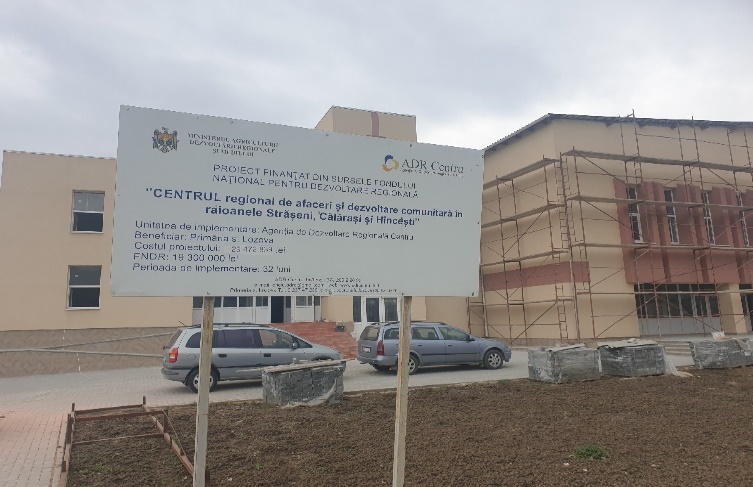 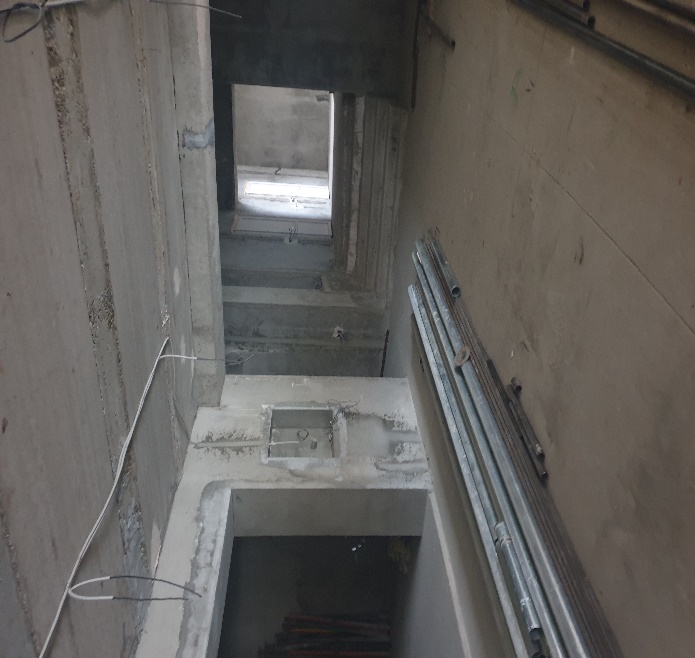  Sursă: Imagini făcute de către echipa de audit în cadrul vizitei efectuate în s. Lozova, r-nul Strășeni.De menționat că din start mijloacele alocate din FNDR trebuiau să acopere doar o parte din lucrările aferente construcției Centrului, iar pentru finalizarea obiectivului dat autoritățile publice locale urmau să identifice surse de finanțare. APL până în prezent nu a identificat careva mijloace financiare pentru continuarea lucrărilor, iar stoparea acestora  pe un termen nedeterminat afectează eficiența și eficacitatea investițiilor deja efectuate. Proiectul „Dezvoltarea durabilă a Parcului industrial Cahul ca structură de sprijinire a  afacerilor de importanță regională” (20,9 mil.lei).   Obiectivul principal al acestui proiect constă în dezvoltarea infrastructurii de afaceri din RD Sud prin crearea unui mediu favorabil investițiilor. Aplicant al acestui proiect este Consiliul raional Cahul, în parteneriat cu Primăria or. Cahul și Întreprinderea Administratoare a Parcului Industrial Cahul - S.R.L. „Sud-Invest Company”, în calitate de Asociat. Mijloacele financiare investite în realizarea proiectului constituie 20,9 mil.lei, inclusiv 19,6 mil.lei - din sursele FNDR (93,84 %  din costul total al proiectului), și 1,2 mil.lei  - aplicantul proiectului, recepția lucrărilor și transmiterea costurilor investiționale fiind planificate până la finele I semestru al anului 2021.  În cadrul proiectului s-a efectuat construcția drumurilor și trotuarelor de pe teritoriul viitorului Parc Industrial, au fost finalizate lucrările de montare a sistemului de aprovizionare cu apă și de canalizare, a sistemului de canalizare pluvială și a gazoductului, au fost montate rețelele de telefonie și rețelele de energie electrică.  Totodată, deși era preconizat că înființarea Parcului Industrial Cahul va avea un impact direct asupra dezvoltării economice şi a creșterii nivelului de industrializare a regiunii de Sud a țării, până la momentul actual nu s-a realizat procesul de mediatizare a Parcului, și nici nu există un potențial rezident, ceea ce afectează continuitatea proiectului.De menționat că, în acest domeniu, în RD UTA Găgăuzia au fost implementate 2 proiecte, care au înregistrat progrese.Proiectul „Dezvoltarea infrastructurii și accesului rutier la incubatorul de afaceri din mun. Ceadâr-Lunga”(9,63 mil.lei)           Obiectivul general al proiectului constă în reparația capitală a sectoarelor de drum din  străzile S. Lazo și Bulgară.  Solicitantul proiectului este Primăria mun. Ceadâr-Lunga, fiind valorificate 9,63 mil. lei, exclusiv din mijloacele financiare ale FNDR. În cadrul proiectului a fost renovată o porțiune de drum cu lungimea de 1265 m, s-au construit și reabilitat 1230 m de trotuar, s-a renovat  sistemul  de evacuare a apelor pluviale pe o porțiune de 0,65 km, s-au amenajat accesele la străzile aferente-10 buc., și 107 intrări în curțile individuale ale localnicilor.  În urma implementării proiectului au fost create locuri noi de muncă ( de la 64 - în anul 2016, până la 172 - în anul 2020). A crescut numărul de rezidenți ai incubatorului de afaceri, la momentul actual înregistrându-se 17 întreprinderi incubate, 90% din spațiile incubatorului fiind ocupate, iar 22800 de cetățeni au acces îmbunătățit la serviciile incubatorului. Ca urmare a implementării proiectului, a fost îmbunătățită infrastructura de acces către incubatorul de afaceri, fapt care a contribuit la creșterea numărului de rezidenți și a ameliorat aspectul exterior al zonei respective.         Proiectul „Amenajarea și conectarea la infrastructura comunală și la drumurile de acces a Parcului Industrial Comrat” (27,5 mil.lei)            Obiectivul general al obiectivului a constat în crearea locurilor de muncă, urmând a fi atrase investiții interne și externe, desfășurate activități economice în conformitate cu posibilitățile specifice de dezvoltare a zonei respective, precum și utilizarea mai eficientă a proprietății publice.      La data de 15.03.2019,  obiectul a fost transmis către beneficiar, cu valoarea totală de 27,5 mil. lei. În cadrul proiectului s-au executat lucrări de amenajare și conectare la infrastructura comunală și la drumurile de acces a Parcului Industrial Comrat, fiind construite rețele de gaze naturale cu lungimea de 1,08 km, rețele electrice – de 6,4 km, stații de transformare - 3 unități, rețele de apeduct - 3,25 km, și de canalizare - 0,84 km, 2 rezervoare de apă potabilă, 1 stație de epurare, drum de acces - 2,6 km, canal de scurgere a apelor pluviale - 1246 m, gard-3100 m, teritoriu amenajat-25 ha. La momentul recepției lucrărilor executate, în Parcul Industrial Comrat activau 1 512 angajați, 7 rezidenți  înregistrați, dintre care 3 activează, iar 4 încă nu și-au inițiat activitatea, în legătură cu situația pandemică din RM.  Ca urmare a implementării proiectului, a fost creată infrastructura Parcului Industrial, cu asigurarea condițiilor favorabile pentru accesul agenților economici și a investitorilor la infrastructura de utilități publice. De asemenea, sunt create condiții pentru transportul rutier și conectarea la traseul internațional M3 Chișinău-Giurgiulești, ceea ce contribuie la creșterea fluxului comercial pe întreg teritoriul RM.  În scopul creșterii atractivității turistice, au fost implementate proiecte de importanță locală, necorelate cu prioritățile stabilite în SNDR.În perioada anilor 2016-2020, în domeniul atractivității turistice au fost realizate 7 proiecte în valoare totală de 131,92 mil.lei (3 proiecte finalizate, în valoare de  29,03 mil.lei), din cele 8 proiecte incluse în DUP 2017-2020, în valoare totală de 253,23 mil.lei. Pentru implementarea acestor proiecte, au fost valorificate mijloace financiare din FNDR în sumă de 104,29 mil. lei, iar contribuția beneficiarilor a constituit 27,63 mil.lei. Analizând 3 proiecte din cele 7 realizate/în derulare, s-au constatat următoarele:Proiectul „Construcția Complexului turistic sportiv în s.Costești” (32,4 mil.lei) Obiectivul proiectului este dezvoltarea turismului sportiv, prin organizarea competițiilor sportive, atragerea turiștilor și a tineretului în activități sportive de nivel regional, național și internațional. Proiectul prevede construcția Complexului turistic sportiv în s.Costești, în vederea creșterii gradului de promovare şi eficientizare a turismului în regiunea Centru, fiind planificată finanțarea, conform Cererii de finanțare, în sumă de 32,4 mil.lei (FNDR – 22,5 mil.lei, și APL - 9,9 mil.lei).Lucrările de construcție au fost inițiate la 02.08.2017, până în prezent fiind investite 19,04 mil.lei din sursele FNDR și 1,3 mil.lei - contribuția APL. La momentul actual, la șantier se execută lucrări de finisare a tribunelor și a vestiarului. Cât privește terenul de joc, urmează ca proiectul tehnic al acestuia să fie adaptat la cerințele Federației Naționale de Fotbal, care va finanța lucrările de acoperire a terenului cu înveliș artificial. Totodată, persistă riscul imposibilității de finisare a lucrărilor de construcție, deoarece contribuția APL, care constituie 30 % din costul lucrărilor de construcție, nu a fost transferată către ADR Centru.   Proiectul este finalizat la nivel de aproximativ 69%, iar din partea beneficiarului nu a parvenit niciun document oficial care ar confirma care lucrări și ce utilaj vor fi finanțate de Federația Națională de Fotbal, ceea ce tergiversează implementarea proiectului (Imaginile nr.3 și nr.4).Imaginile nr.3 și nr.4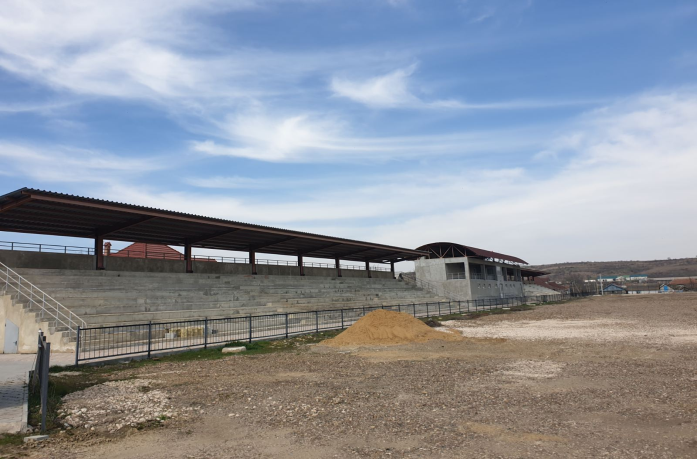 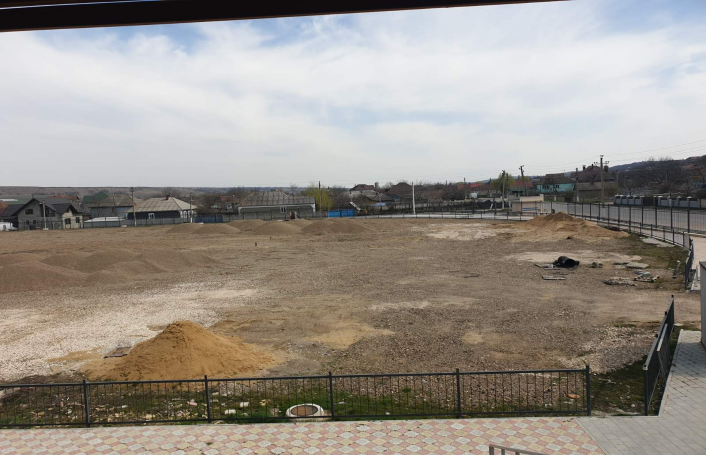 Sursă: Imagini făcute de către echipa de audit în cadrul vizitei efectuate în s. Costești, r-nul Ialoveni.Astfel, deși lucrările în cadrul proiectului se planifică a fi realizate până la sfârșitul anului 2021, persistă riscul de nealocare a contribuției proprii a APL, ceea ce poate compromite finalizarea acestuia.Proiectul „Îmbunătățirea infrastructurii de turism de masă din regiunea Centru” (67,12 mil.lei)Realizarea activităților planificate în cadrul acestui proiect urmează să consolideze infrastructura de turism de masă şi diversificarea formelor de turism în regiune, fiind necesare, conform Cererii de finanțare, mijloace financiare în sumă de 67,12 mil.lei (FNDR – 44,97 mil.lei, APL – 22,14 mil.lei). Obiectivul general al proiectului a constat în dezvoltarea potențialului turistic al regiunii, prin amenajarea unor atracții ale turismului cultural și sportiv. Proiectul dat prevede construcția a 2 obiective: Centrul sportiv în orașul Nisporeni și amenajarea parcului din s.Milești, pentru care până în prezent s-au alocat din FNDR resurse financiare în sumă de 44,97 mil.lei și contribuția APL – 26,26 mil.lei (71,24 mil.lei).Până la momentul actual, în cadrul Obiectivului „Modernizarea și reconstrucția Centrului de tineret și sport din or. Nisporeni” au fost executate lucrări de construcție a unui bloc auxiliar, unde va fi amplasat un hotel pentru sportivi, construită o tribună și reconstruite tribunele existente. În cadrul aceluiași obiectiv au fost montați piloni pentru iluminare nocturnă, conectate rețele electrice exterioare și amenajat stadionul. Blocul auxiliar a fost finalizat și dat în exploatare, precum și pusă în funcțiune centrala termică (Imaginile nr.5 și nr.6).Imaginile nr.5 și nr.6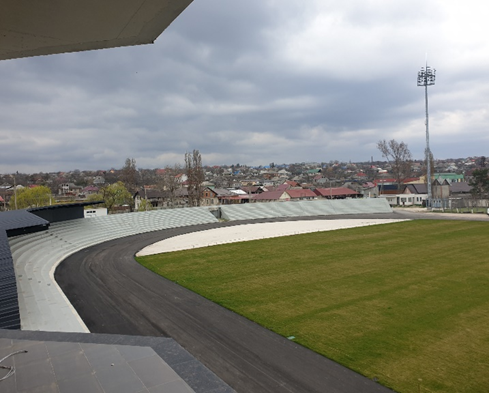 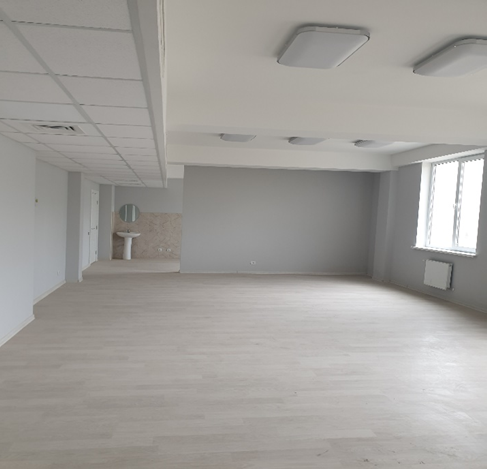 Sursă: Imagini făcute de către echipa de audit în cadrul vizitei efectuate în or.Nisporeni.Sursele financiare alocate din FNDR au fost valorificate integral. Astfel, implementarea în continuare a obiectivului va avea loc numai din contribuția APL. Totodată, obiectivul dat al proiectului este în curs de realizare (75,76%), urmând a fi finalizat la sfârșitul anului 2021. În cadrul Obiectivului „Amenajarea trotuarelor pe teritoriul Monumentului de arhitectură peisagistică parcul din s.Milești, r-nul Nisporeni” s-au efectuat lucrări de amenajare a  parcului din s.Mileşti, fiind pavate aleile, cu suprafața totală de 3,0 mii m2, schimbate băncile şi coşurile pentru gunoi. Auditul concluzionează că, sub aspect local, scopul a fost atins, dar nu și  sub aspect regional, construcția unor centre sportive fiind dificil de a fi atribuită la direcția prioritară stabilită în SNDR - „Creșterea atractivității turistice”.Proiectul „Construcția drumului de acces spre Mănăstirea Chistoleni”(10,3 mil.lei)Proiectul a avut drept obiectiv îmbunătățirea accesului spre Mănăstirea Chistoleni, s. Sadaclia, r-nul Basarabeasca, beneficiari ai acestui proiect fiind Primăria s. Sadaclia, în calitate de aplicant, și partenerii: Consiliul raional Basarabeasca, Primăria s. Carabetovca, Primăria s. Iserlia, Primăria s. Iordanovca. La data de 27.03.2020 a avut loc recepția finală a proiectului, fiind valorificate din FNDR 10,3 mil.lei. Urmare deplasării echipei de audit la fața locului, s-a constatat că în cadrul proiectului, pe o porțiune de 6 km - drum de țară, s-a construit un drum cu „pietriș-varianta albă”,  care asigură accesul doar spre Mănăstirea Chistoleni din s.Sadaclia, beneficiari direcți fiind comunitatea monahală a Mănăstirii Chistoleni din s. Sadaclia și enoriașii acesteia. Totodată, indicatorul de rezultat care prevedea includerea Mănăstirii Chistoleni ca obiect turistic, la momentul actual, nu este realizat, deși beneficiarul - Primăria s. Sadaclia, a depus către Agenția Turismului o cerere de includere a Mănăstirii Chistoleni ca obiectiv turistic de bază în circuitul turistic Sud al RM. În aceste condiții, în lipsa acțiunilor privind înscrierea obiectivului dat în circuitul turistic național, porțiunea de drum, reparată din sursele FNDR, este o investiție cu caracter local, lucrările respective urmând a fi efectuate din contul mijloacelor comunității sau din contul mijloacelor Fondului Rutier. Modalitatea existentă de transmitere a unor obiective investiționale necesită revizuire.Verificările de audit au relevat că, pe măsura dării în exploatare a obiectivelor de investiții realizate, ADR transmite cu titlu gratuit beneficiarilor volumele de lucrări realizate. Deși, ca pondere, mijloacele bugetului de stat constituie partea majoră, contribuția APL variind de la 0% până la 35%,  Consiliile raionale sau locale, prin deciziile emise, ulterior  le transmit  S.A. „Apa-Canal”, altor structuri competente, ori cu titlu gratuit, ori în administrare, cu excluderea din evidența contabilă a obiectivelor respective, astfel, S.A. „Apa-Canal” fiindu-i transmis și dreptul de proprietate asupra obiectivelor respective. Prin aceste acțiuni, nu sunt respectate prevederile pct.2 din Regulamentul cu privire la modul de transmitere a bunurilor proprietate publică , care interzice transmiterea cu titlu gratuit a bunurilor proprietate publică către persoane juridice de drept privat. Regulamentar, bunurile respective pot fi  transmise doar în  gestiune, fiind contabilizate în contul 415 „ Învestiții în părți legate și nelegate”,  sau în comodat, fiind contabilizate în contul extrabilanțier. Totodată, se atestă că nu există o abordare unică în acest sens, urmând a fi elaborate reguli specifice de contabilizare a unor astfel de tranzacții.Astfel, identificând problemele în procesul de implementare a 21 de proiecte investiționale auditate, se constată că investiţiile efectuate nu asigură dezvoltarea durabilă a regiunilor și afectează creșterea calității vieții cetățenilor, auditul constată:abateri de la termenele inițial planificate – 8 proiecte (38%) în  valoare totală de 302,0 mil.lei;rețelele construite rămân a fi neexploatate – 3 proiecte (14%) în valoare totală  de 99,0 mil.lei;pregătirea insuficientă a documentației tehnice  - 4 proiecte (19%) în valoare totală de 118 mil.lei;existența litigiilor de judecată – 2 proiecte (10%) în valoare totală de 73,0 mil.lei.Concluzie generalăDeși au fost raportate unele progrese în dezvoltarea regională, instituțiile responsabile de implementarea politicii în acest domeniu se confruntă cu un șir de dificultăți, care afectează fiabilitatea rezultatelor obținute în urma investițiilor efectuate și compromit realizarea eficientă a obiectivelor prestabilite. Totodată, tendințele actuale de dezvoltare a Republicii Moldova continuă să fie dominate de avansarea modelului monopolar de dezvoltare, caracterizat de concentrarea disproporționată a resurselor și bunăstării în mun. Chișinău, pe fundalul marginalizării crescânde a regiunilor periferice. Astfel, imperfecțiunile cadrului normativ, lipsa coordonării și sinergiei politicii de dezvoltare regională cu intervențiile similare gestionate de către alte autorități la nivel de documente strategice și managementul instituțional ineficient au condiționat tergiversarea implementării unor obiective, sau chiar nerealizarea altora. În cadrul elaborării noii Strategii, autoritățile implementatoare trebuie să identifice cele mai relevante și prioritare acțiuni, care vor asigura atât desfășurarea eficientă a politicii de dezvoltare regională, cât și obținerea unor rezultate performante, cu estimarea costurilor reieșind din  sursele  de finanțare  real disponibile.Recomandările audituluiRecomandări conducerii Ministerului Agriculturii, Dezvoltării Regionale și Mediului:Perfecționarea cadrului normativ, în vederea clarificării și optimizării mecanismelor de colaborare interinstituțională la nivel de CNCDR (4.1.3.).Instituirea procedurilor privind ținerea evidenței integrale a tuturor investițiilor efectuate atât din FNDR, cât din surse externe, oferite de către diverși donatori pentru realizarea activităților din SNDR (4.2.1.).Instituirea unor proceduri și tehnici aferente procesului de planificare a SNDR, în vederea coordonării cu donatorii externi a sumelor pasibile spre debursare în perioada realizării  activităților incluse în SNDR, pentru sporirea previzibilității și creșterea nivelului de realizare a  indicatorilor de performanță și de rezultat pentru perioada următoare de programare a SNDR (4.3.1.).Selectarea și aprobarea în DUP a proiectelor investiționale în limita surselor real disponibile pentru realizarea acestora, cu ajustarea DUP pe măsura identificării unor surse financiare noi (4.3.1.).Respectarea, în cazul identificării unor noi proiecte investiționale, a căror realizare este   divizată pe etape, a consecutivității inițierii etapelor noi pe măsura realizării celor precedente, inclusiv  finanțate din alte surse (FEN, FR, FEE), pentru a exclude apariția impedimentelor la  executarea în termen a lucrărilor (4.3.2.).Includerea în DUP doar a proiectelor investiționale de prioritate majoră pentru regiune și asigurarea acestora cu resurse financiare reale, în scopul de a exclude practica de dezafectare a mijloacelor financiare pentru proiectele care nu sunt de importanță regională majoră, dar și asigurarea nivelului adecvat de realizare a proiectelor reieșind din resursele financiare disponibile (4.3.4. și 4.3.6.).Echipa de audit:AnexeAnexa nr.1. Domeniul de aplicare și metodologia de auditDomeniul de aplicareCurtea de Conturi, în conformitate cu Programul activității de audit pe anul 2021 (cu modificările ulterioare), a realizat misiunea de audit al performanței implementării Strategiei naționale de dezvoltare regională pentru anii 2016-2020.Auditul a avut drept scop evaluarea eficienței activităților și măsurilor întreprinse de către instituțiile responsabile de implementarea Strategiei naționale de dezvoltare regională pentru anii 2016-2020, aprecierea principalelor aspecte legate de management, implementare, monitorizare a proiectelor de dezvoltare regională, precum și determinarea acțiunilor care urmează a fi întreprinse în vederea eficientizării și asigurării durabilității și sinergiei eforturilor depuse și a mecanismelor create.Pe parcursul misiunii de audit, la efectuarea activităților aferente, echipa de audit s-a ghidat de Cadrul  Declarațiilor Profesionale ale INTOSAI: ISSAI 100 „Principiile fundamentale pentru auditul sectorului public”;ISSAI 300 „Principiile fundamentale ale auditului performanței”;ISSAI 3000-3899 „Standarde ale auditului de performanță”;GUID 3900-3999 Linii directorii suplimentare privind auditul de performanță (GUID 3910 „Concepte de bază privind auditul performanței”, GUID 3920 „Procesul de audit al performanței”);GUID 5202 „Dezvoltare durabilă: Rolul instituțiilor supreme de audit”;GUID 9000 „Audituri cooperative între Instituțiile Supreme de Audit”.Totodată, echipa de audit a consultat și s-a ghidat de Manualul de audit al performanței, precum și de actele normative naționale și ale altor state aferente domeniului auditat etc.Misiunea de audit s-a desfășurat la Ministerul Agriculturii, Dezvoltării Regionale și Mediului, la Agențiile de Dezvoltare Regională Nord, Centru, Sud și UTA Găgăuzia.Metodologia audituluiPentru obținerea unor probe relevante și rezonabile, care să susțină concluziile și credibilitatea constatărilor expuse în Raportul de audit, echipa de audit a utilizat mai multe proceduri de audit, cum ar fi: examinarea documentelor și a rapoartelor, analiza nivelului de realizare a acțiunilor, angajamentelor prestabilite în Strategie, alte documente de politici, observații, interviuri. În cadrul misiunii de audit au fost colectate, sintetizate, analizate și interpretate toate tipurile de probe de audit: fizice, verbale, documentare și analitice,  cum ar fi analiza dosarelor aferente proiectelor selectate spre auditare, observațiile etc., utilizându-se următoarele proceduri de audit:pentru a determina instrumentele specifice politicii de dezvoltare regională, am studiat exigențele cadrului normativ în vigoare privind dezvoltarea regională;pentru a evalua activitatea MADRM și a ADR, precum și acțiunile întreprinse de către actorii implicați, am examinat documentele aferente activității acestora;pentru a determina funcționalitatea managementului organizațional al instituțiilor responsabile de implementarea politicilor de dezvoltare regională, am analizat faptul dacă acestea au elaborat și aplicat politicile și procedurile interne;pentru a stabili responsabilitățile MADRM și ale ADR la implementarea politicilor de dezvoltare regională, am examinat Manualul operațional privind modul de utilizare a mijloacelor FNDR și Manualele operaționale ale ADR;pentru a determina eficacitatea acțiunilor întreprinse, am examinat și am verificat rezultatele obținute conform rigorilor cadrului normativ și măsurilor prevăzute în planul de acțiuni privind implementarea Strategiei naționale de dezvoltare regională;pentru a evalua rezultatele implementării proiectelor, am analizat indicatorii de produs și rezultatele obținute conform rapoartelor trimestriale/finale și anuale ale ADR prezentate structurilor ierarhic superioare, precum și am efectuat vizite în teritoriu la beneficiarii proiectelor.De asemenea, pentru a evalua lucrările executate, au fost examinate dosarele a 21 de proiecte incluse în DUP 2017-2020.În cadrul procedurilor de evaluare a riscurilor de audit au fost testați și indicii de posibile fraude.Anexa nr.2.  Gradul de realizare a Planului de acțiuni privind implementarea SNDR 2016-2020Sursă: Informații generalizate de către echipa de audit în baza informațiilor prezentate de MADRM.MD-2001, mun. Chișinău, bd. Ștefan cel Mare și Sfânt,69, tel.: (+373) 22 23 25 79, fax: (+373) 22 23 30 20, www.ccrm.md;e-mail: ccrm@ccrm.mdAbreviereaTermenul abreviatADR, AgențiaAgenția de Dezvoltare RegionalăAPCAdministrația publică centralăAPLAdministrația publică localăASTAgenția pentru Supraveghere TehnicăBNSBiroul Național de StatisticăCBTMCadrul bugetar pe termen mediuCNCDRConsiliul Național de Coordonare a Dezvoltării RegionaleCRDConsiliul Regional pentru Dezvoltare ODDObiective de Dezvoltare DurabilăDUPDocumentul Unic de ProgramFENFondul Ecologic NaționalFNDRFondul Național pentru Dezvoltare RegionalăMADRMMinisterul  Agriculturii, Dezvoltării Regionale și MediuluiMAIAMinisterul Agriculturii și Industriei AlimentareMDRCMinisterul Dezvoltării Regionale și ConstrucțiilorMMMinisterul MediuluiNUTSNomenclatorul unităților teritoriale de statisticăGIZAgenția de Cooperare Internațională a Germaniei/ Fondul German pentru InvestițiiHGHotărârea GuvernuluiSNDR 2016-2020, StrategiaStrategia națională de dezvoltare regională pentru anii 2016-2020UEUniunea EuropeanăPORPlanul operațional regional RDRegiune de dezvoltareRMRepublica MoldovaPentru asigurarea activităților de dezvoltare regională, în luna decembrie 2009 au fost create Agențiile de Dezvoltare Regională. În conformitate cu Legea privind dezvoltarea regională în RM, sunt constituite șase regiuni de dezvoltare: Nord, Centru, Sud, UTA Găgăuzia, Municipiul Chișinău și Transnistria. În prezent, patru agenții sunt pe deplin instituționalizate (a se vedea Figura nr.1), iar ADR Chișinău este în proces de lansare a activității. 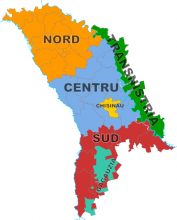 Nr. d/oIndicatoriMijloace financiare valorificate din FNDRMijloace financiare valorificare din alte surseMijloace financiare valorificate din surse externeTotalNr. d/oIndicatoriMijloace financiare valorificate din FNDRMijloace financiare valorificare din alte surseMijloace financiare valorificate din surse externeTotal1.Proiecte implementate în perioada anilor 2016-2020832,0586,98154,611073,642.Alte proiecte (POR ș.a.)-42,81262,43305,243.Alte costuri (instruiri, studii, publicații) 0,42-2,152,574.Total832,47129,79419,191381,45Indicatori20162017201820192020Total 2016-2020Mijloace aprobate199, 2200,0200,0220,0220,01039,2Mijloace precizate149,2200,0226,0220,0220,01015,2Mijloace executate146, 8200,0226,0141,5183,1897,4Nivelul de realizare98,4%100%100%64,3%83,2%88,4%Nr.d/oADR20162017201820192020Total1.Nord2,933,724,234,854,1819,912.Centru2,993,424,225,346,0522,023.Sud2,963,523,835,133,2918,734.UTA Găgăuzia0,542,262,472,923,1811,37TotalTotal9,4212,9214,7518,2416,7072,03Dezvoltarea regională constituie un imperativ asumat de Guvernul RM, care și-a confirmat angajamentul ferm pentru asigurarea echitabilă a șanselor de dezvoltare pe întreg teritoriul țării.Abordarea factorilor de decizie implicați trebuie să fie axată pe sisteme funcționale, interconectate, în cadrul cărora există procese eficace, iar corelarea acestora să fie optimă și ținută sub control. Deși instituțiile responsabile de implementarea politicii de dezvoltare regională au depus eforturi pentru aceasta, lacunele cadrului normativ și lipsa colaborării la nivel interinstituțional tergiversează dezvoltarea unui sistem de management integrat în domeniul dezvoltării regionale.Politica statului în domeniul dezvoltării regionale este axată pe acțiuni concrete, care urmează a fi aliniate la prioritățile UE de dezvoltare regională. Lipsa sinergiei strategiilor și politicilor de dezvoltare gestionate de alte autorități ale administrației publice centrale sau locale și insuficiența resurselor financiare reprezintă unele dintre principalele cauze identificate, care au condiționat neatingerea rezultatelor scontate.Chiar dacă în perioada de implementare a SNDR 2016-2020 au fost reaizate numeroase acțiuni și activități menite să contribuie la asigurarea dezvoltării echilibrate și durabile în toate regiunile de dezvoltare, lipsa cooperării interministeriale, repartizarea disproporționată a proiectelor pe regiuni și insuficiența mijloacelor financiare au determinat obținerea progreselor modeste în acest domeniu. Nr.d/oIndicatoriMedia pe RM (fără Chișinău)peste media naționalăpeste media naționalăsub media naționalăsub media naționalăNr.d/oIndicatoriMedia pe RM (fără Chișinău)UTAGăgăuziaCentruNordSud1.Populație prezentă-4.6%-3.9%-3.8%-5.1%-5.6%2.Număr de agenți economici+33.3%+35%+40%+28%+30%3.Cifra de afaceri a agenților economici (la  prețuri curente)+138.8%+170%+193%+100%+92%4.Număr de salariați+19.3%+27%+27%+13%+10%5.Volumul comerțului cu amănuntul (la  prețuri curente)+39.5%+53%+82%+4%+19%6.Investiții în capital fix (la prețuri curente)+185.3%+277%+216%+102%+146%7.Volumul producției industriale (livrate, la prețuri curente)+47.0%+51%+64%+36%+37%Nr.d/oRegiunea de dezvoltareValorificat pentru implementarea proiectelorValorificat pentru implementarea proiectelorValorificat din surseexterneTotalNr.d/oRegiunea de dezvoltareFNDRAlte surseValorificat din surseexterneTotal1.Centru355,8895,32362,5813,72.Nord226,0149,2922,4297,73.Sud173,863,6352,4589,84.UTA Găgăuzia36,9711,03-48,0Total 792,66219,24737,31749,2Nr.d/oDomenii de intervențieFinanțareProiecte implementate1.Alimentare centralizată cu apă și canalizare252,54 mil.lei – FNDR16 proiecte (12 finalizate)1.Alimentare centralizată cu apă și canalizare50,0 mil.euro – donatori externi13 proiecte2.Managementul deșeurilor solide5,17 mil.lei –FNDR1 proiect finalizat3.Infrastructura drumurilor276,03 mil.lei – FNDR12 proiecte (9 finalizate)4. Eficiența energetică în clădirile publice69,92 mil.lei – FNDR9 proiecte (8 finalizate)4. Eficiența energetică în clădirile publice20,0 mil.euro - donatori externi8 proiecteTotalTotal603,66 mil.lei – FNDR38 de proiecte (30 finalizate)TotalTotal70,0 mil.euro – donatori externi21 de proiecteDomenii de intervențiePlanificatRealizatProgres în implementareAlimentare centralizată cu apă și canalizare318 km rețele de alimentare cu apă297,8 km rețele de alimentare cu apă93,6%Alimentare centralizată cu apă și canalizare147 km rețele de canalizare99,3 km rețele de canalizare67,5%Managementul deșeurilor solide20 autospeciale3 autospeciale15%Managementul deșeurilor solide1,5 mii containere600 containere40%Managementul deșeurilor solide20,0 mii pubele1,5 mii pubele7,5%Infrastructuradrumurilor74 km drumuri construite/ reabilitate57,2 km drumuri construite/reabilitate77,2%Eficiența energetică în clădirile publice11 clădiri renovate și reabilitate termic8 obiective publice renovate și reabilitate termic72,7%Nr.d/oDomenii de intervențieFinanțareProiecte implementate1.Dezvoltarea infrastructurii de afaceri127,73 mil.lei - FNDR7 proiecte (4 finalizate)1.Dezvoltarea infrastructurii de afaceri114,3 mil.lei – donatori externi2 proiecte2.Dezvoltarea infrastructurii turistice100,66 mil.lei –FNDR7 proiecte (3 finalizate)TotalTotal228,39 mil.lei - FNDR14 proiecte (7 finalizate)TotalTotal114,3 mil.lei – donatori externi2 proiecteDomenii de intervențiePlanificatRealizatProgresDezvoltarea infrastructurii de suport în afaceri14 obiecte de infrastructură economică construite/ reabilitate4 proiecte de infrastructură economică construite/ reabilitate28,6%Dezvoltarea infrastructurii turisticeReabilitarea a 7 obiective de patrimoniuReabilitarea a 7 obiective de patrimoniu100%Dezvoltarea infrastructurii turisticeDezvoltarea a 15 obiective turisticeDezvoltarea a 9 obiective turistice60%Dezvoltarea infrastructurii turisticeConstrucția/reabilitarea căilor de acces la obiectivele turistice - 10 kmConstrucția/reabilitarea căilor de acces la obiectivele turistice - 7 km70%În scopul utilizării eficiente a mijloacelor financiare pentru implementarea proiectelor incluse în cadrul Obiectivelor I și II ale SNDR 2016-2020, instituțiile responsabile urmau să asigure, prin acțiuni coordonate și coerente, implementarea unor proiecte de importanță regională. Cu toate acestea, disfuncționalitățile existente în procesul de implementare a proiectelor, insuficiența implicării beneficiarilor în valorificarea investițiilor efectuate au afectat, în ansamblu, eficiența și eficacitatea utilizării resurselor financiare. În acest sens, este necesară consolidarea capacităților instituțiilor implicate pentru instituirea unui sistem fiabil de implementare, monitorizare și evaluare a progreselor în domeniu.Șef al echipei de auditLilia Zamăneagră,șef al Direcției de audit II, Direcția generală de audit III Membrii echipeiDiana Sîrghii,auditor public superiorMariana Ursu,auditor publicResponsabil de monitorizarea și asigurarea calității misiunii de auditSvetlana Purici,șef al Direcției generale de audit III Nr. d/oMăsuriAcțiuniPerioada de realizareResponsabiliCosturi totale estimate (lei)Costuri finale/sursa de finanțareCalificarea nivelului de realizare a acțiunii12345678Obiectivul specific nr. 1.  Asigurarea accesului la servicii și utilități publice calitativeObiectivul specific nr. 1.  Asigurarea accesului la servicii și utilități publice calitativeObiectivul specific nr. 1.  Asigurarea accesului la servicii și utilități publice calitativeObiectivul specific nr. 1.  Asigurarea accesului la servicii și utilități publice calitativeObiectivul specific nr. 1.  Asigurarea accesului la servicii și utilități publice calitativeObiectivul specific nr. 1.  Asigurarea accesului la servicii și utilități publice calitativeObiectivul specific nr. 1.  Asigurarea accesului la servicii și utilități publice calitativeObiectivul specific nr. 1.  Asigurarea accesului la servicii și utilități publice calitative1.1.Dezvoltarea infrastructurii de importanță regională și locală1.1.1. Analiza infrastructurii de importanță regională și locală în regiunile de dezvoltare în domeniile infrastructurii drumurilor regionale și locale,gestionării deșeurilor solide, alimentării cu apă și canalizare, eficienței energetice Trimestrul I, 2017MDRC,ADR-urile400,0 mii leiMADRM nu dispune de date consolidate.Realizat1.1.Dezvoltarea infrastructurii de importanță regională și locală1.1.2. Organizarea concursului de propuneri de proiecte pentru finanțare din Fondul Național pentru Dezvoltare RegionalăTrimestrul I, 2017MDRC,ADR-urile450,0 mii leiMADRM nu dispune de date consolidate.Realizat1.1.Dezvoltarea infrastructurii de importanță regională și locală1.1.3. Acordarea suportului în dezvoltarea portofoliului de proiecte  (elaborarea documentației de proiect) în domeniile alimentării cu apă și canalizare,gestionării deșeurilor solide, eficienței energeticeTrimestrul III, 2018MDRC,MEI,AEE, ADR-urile77,0 mil. leiMADRM nu dispune de date consolidate.Realizat1.1.Dezvoltarea infrastructurii de importanță regională și locală1.1.4. Dezvoltarea, modernizarea și/sau crearea infrastructurii de gestionare a deșeurilor solideTrimestrul IV,  2020MDRC,ADR-urile109,72 mil.lei10,28 mil. lei.  Realizat parțial1.1.Dezvoltarea infrastructurii de importanță regională și locală1.1.5. Sporirea eficienței energetice a clădirilor publiceTrimestrul IV,  2020MDRC,AEE, ADR-urile,469,1 mil. lei85,35 mil. lei.Realizat parțial1.1.Dezvoltarea infrastructurii de importanță regională și locală1.1.6. Dezvoltarea infrastructurii de alimentare cu apă și canalizare Trimestrul IV, 2020MDRC,Ministerul Mediului,ADR-urile1,686 mlrd. lei 583,97 mil. lei.  Realizat 1.1.Dezvoltarea infrastructurii de importanță regională și locală1.1.7. Dezvoltarea infrastructurii de drumuri regionale și localeTrimestrul IV, 2020MTID,MDRC,ADR-urile1945 mil.lei334,64 mil. lei.  Realizat parțial1.2.Dezvoltarea principiilor de regionalizare a serviciilor publice în domeniile gestionării deşeurilor solide şi alimentării cu apă și canalizare1.2.1. Sensibilizarea comunităților asupra cooperării intercomunale în domeniile gestionării deșeurilor solide și  alimentării cu apă și canalizareTrimestrul I, 2017MDRC,Ministerul Mediului200,0 mii leiMADRM nu dispune de date consolidate.Nerealizat 1.2.Dezvoltarea principiilor de regionalizare a serviciilor publice în domeniile gestionării deşeurilor solide şi alimentării cu apă și canalizare1.2.2. Determinarea criteriilor de cooperare intercomunitară și de regionalizare în domeniile gestionării deșeurilor solide și  alimentării cu apă și canalizareTrimestrul I, 2018Ministerul Mediului,MDRC,ADR-urile50,0 mii leiMADRM nu dispune de date consolidate.Nerealizat 1.2.Dezvoltarea principiilor de regionalizare a serviciilor publice în domeniile gestionării deşeurilor solide şi alimentării cu apă și canalizare1.2.3. Elaborarea și aprobarea Planului de acțiuni privind regionalizarea serviciilor de alimentare cu apă și canalizare Trimestrul II, 2018Ministerul Mediului,MDRC8,9 mil. leiMADRM nu dispune de date consolidate.Realizat parțial1.2.Dezvoltarea principiilor de regionalizare a serviciilor publice în domeniile gestionării deşeurilor solide şi alimentării cu apă și canalizare1.2.4. Acordarea suportului în crearea serviciilor publice regionale în domeniile gestionării deșeurilor solide și  alimentării cu apă și canalizareTrimestrul IV, 2020Ministerul Mediului,MDRC,ADR-urile300,0 mii leiMADRM nu dispune de date consolidate.Realizat parțialObiectivul specific nr.2.   Asigurarea creșterii economice sustenabile în regiuniObiectivul specific nr.2.   Asigurarea creșterii economice sustenabile în regiuniObiectivul specific nr.2.   Asigurarea creșterii economice sustenabile în regiuniObiectivul specific nr.2.   Asigurarea creșterii economice sustenabile în regiuniObiectivul specific nr.2.   Asigurarea creșterii economice sustenabile în regiuniObiectivul specific nr.2.   Asigurarea creșterii economice sustenabile în regiuniObiectivul specific nr.2.   Asigurarea creșterii economice sustenabile în regiuniObiectivul specific nr.2.   Asigurarea creșterii economice sustenabile în regiuni2.1.Conceptualizarea rețelei de centre urbane2.1.1. Elaborarea programului cu privire la realizarea politicii publice privind centrele urbane de dezvoltareTrimestrul III, 2018MDRC120,0 mii leiMADRM nu dispune de date consolidate.Realizat2.1.Conceptualizarea rețelei de centre urbane2.1.2. Elaborarea documentelor de planificare spațială la nivel național și regionalTrimestrul II, 2019MDRC 10,0 mil. leiMADRM nu dispune de date consolidate.Nerealizat 2.1.Conceptualizarea rețelei de centre urbane2.1.3. Ajustarea documentelor de politici sectoriale cu prevederile politicii publice privind centrele urbane de dezvoltareTrimestrul II, 2019MDRC,MEI,Ministerul Mediului,MTID,MNF,Cancelaria de Stat150,0 mii leiMADRM nu dispune de date consolidate.Parțial realizat2.1.Conceptualizarea rețelei de centre urbane2.1.4. Asigurarea cu planuri urbanistice generale ale localităților urbaneTrimestrul IV, 2020MDRC,5,0 mil. leiMADRM nu dispune de date consolidate.Nerealizat2.2.Consolidarea și dezvoltarea economiei regionale2.2.1. Analiza infrastructurii de afaceri de importanță regională și locală în regiunile de dezvoltare Trimestrul II, 2017MDRC,ADR-urile300,0 mii leiMADRM nu dispune de date consolidate.Realizat 2.2.Consolidarea și dezvoltarea economiei regionale2.2.2. Elaborarea programelor regionale sectoriale în domeniul infrastructurii de sprijin a afaceriiTrimestrul IV, 2017MDRC,MEI,Organizația pentru Dezvoltarea Întreprinderilor Mici și Mijlocii,ADR-urile2,6 mil. leiMADRM nu dispune de date consolidate.Realizat2.2.Consolidarea și dezvoltarea economiei regionale2.2.3. Suport în dezvoltarea  portofoliului de proiecte  în domeniul infrastructurii de sprijin a afaceriiTrimestrul IV, 2017MDRC,ADR-urile2,0 mil. leiMADRM nu dispune de date consolidate.Realizat 2.2.Consolidarea și dezvoltarea economiei regionale2.2.4. Implementarea proiectelor prioritare în domeniul infrastructurii de sprijin a afacerii2016-2020MDRC,ADR-urile 157,25 mil. lei 111,60 mil. lei.Realizat2.2.Consolidarea și dezvoltarea economiei regionale2.2.5. Promovarea potențialului economic și investițional al regiunilor de dezvoltareTrimestrul IV, 2020MDRC,MEI,ADR-urile 200,0 mii leiMADRM nu dispune de date consolidate.Realizat 2.2.Consolidarea și dezvoltarea economiei regionale2.2.6. Facilitarea parteneriatelor dintre mediul academic, antreprenorial și administrația publică locală pentru crearea infrastructurii de cercetare și inovare în regiuniTrimestrul IV, 2020MDRC,Academia de Administrare Publică, ADR-urile 16,0 mil. leiMADRM nu dispune de date consolidate.Realizat2.2.Consolidarea și dezvoltarea economiei regionale2.2.7. Dezvoltarea performanțelor și capacităților competitive ale forței de muncă din regiunile de dezvoltareTrimestrul IV, 2020MDRC, MMPSF (Agenția Națională Pentru Ocuparea Forței de Muncă),500,0 mii leiMADRM nu dispune de date consolidate.Realizat2.2.Consolidarea și dezvoltarea economiei regionale2.2.8. Dezvoltarea abilităților antreprenoriale în regiunile de dezvoltare ale țăriiTrimestrul IV, 2020MEI,MDRC,Organizația pentru Dezvoltarea Întreprinderilor Mici și Mijlocii2,8 mil. leiMADRM nu dispune de date consolidate.Realizat2.2.Consolidarea și dezvoltarea economiei regionale2.2.9. Identificarea surselor financiare pentru crearea centrelor agroalimentare la nivel central şi regional2018-2020MAIA,ME,MDRC50,0 mii leiMADRM nu dispune de date consolidate.Realizat 2.3.Consolidarea și dezvoltarea infrastructurii turistice în regiunile de dezvoltare2.3.1. Analiza infrastructurii turistice de importanță regională și locală în regiunile de dezvoltareTrimestrul I, 2017MDRC,MAIA,AgențiaTurismului,ADR-urile300,0 mii leiMADRM nu dispune de date consolidate.Realizat 2.3.Consolidarea și dezvoltarea infrastructurii turistice în regiunile de dezvoltare2.3.2. Elaborarea programelor regionale sectoriale în domeniul sporirii atractivității turistice a regiunilor de dezvoltare Trimestrul II, 2017MDRC,MAIA,Agenția Turismului,ADR-urile250,0 mii leiMADRM nu dispune de date consolidate.Realizat  2.3.Consolidarea și dezvoltarea infrastructurii turistice în regiunile de dezvoltare2.3.3. Suport în identificarea și dezvoltarea portofoliului de proiecte în domeniul turismuluiTrimestrul IV, 2017MDRC,MAIA,Agenția Turismului,ADR-urile100,0 mii leiMADRM nu dispune de date consolidate.Realizat 2.3.Consolidarea și dezvoltarea infrastructurii turistice în regiunile de dezvoltare2.3.4. Implementarea proiectelor prioritare de dezvoltare a serviciilor de turism2017-2020MDRC,MAIA,ADR-urile 146,7 mil. lei106,51 mil. lei.Realizat parțial 2.3.Consolidarea și dezvoltarea infrastructurii turistice în regiunile de dezvoltare2.3.5. Promovarea potențialului turistic în regiunile de dezvoltareTrimestrul IV, 2020MDRC,MAIA,Agenția Turismului,ADR-urile 300,0 mii leiMADRM nu dispune de date consolidate.RealizatObiectivul specific nr. 3. Îmbunătățirea guvernanței în domeniul dezvoltării regionaleObiectivul specific nr. 3. Îmbunătățirea guvernanței în domeniul dezvoltării regionaleObiectivul specific nr. 3. Îmbunătățirea guvernanței în domeniul dezvoltării regionaleObiectivul specific nr. 3. Îmbunătățirea guvernanței în domeniul dezvoltării regionaleObiectivul specific nr. 3. Îmbunătățirea guvernanței în domeniul dezvoltării regionaleObiectivul specific nr. 3. Îmbunătățirea guvernanței în domeniul dezvoltării regionaleObiectivul specific nr. 3. Îmbunătățirea guvernanței în domeniul dezvoltării regionaleObiectivul specific nr. 3. Îmbunătățirea guvernanței în domeniul dezvoltării regionale3.1.Perfecționarea cadrului legislativ și normativ în domeniul dezvoltării regionale și celui aferent3.1.1. Elaborarea noii legi cu privire la dezvoltarea regionalăTrimestrul IV, 2017MDRC180,0 mii leiMADRM nu dispune de date consolidate.Realizat cu întârziere3.1.Perfecționarea cadrului legislativ și normativ în domeniul dezvoltării regionale și celui aferent3.1.2. Ajustarea cadrului normativ aferent  politicii de dezvoltare regionalăTrimestrul IV, 2018MDRC,Ministerul Mediului,MTID,ME,ADR-urile,Agenția Turismului200,0 mii  leiMADRM nu dispune de date consolidate.Realizat cu întârziere3.1.Perfecționarea cadrului legislativ și normativ în domeniul dezvoltării regionale și celui aferent3.1.3. Îmbunătățirea sistemului de finanțare a proiectelor de dezvoltare regionalăTrimestrul IV, 2018MDRC,MF,MEI200,0 mii  leiMADRM nu dispune de date consolidate.Realizat 3.1.Perfecționarea cadrului legislativ și normativ în domeniul dezvoltării regionale și celui aferent 3.1.4. Elaborarea unui nou mecanism de desfășurare a concursului propunerilor de proiecteTrimestrul II, 2019MDRC30,0 mii leiMADRM nu dispune de date consolidate.Realizat cu întârziere3.2.Consolidarea cadrului instituțional și a potențialului administrativ 3.2.1. Eficientizarea cooperării și coordonării interministeriale și la nivel regionalTrimestrul II, 2018MDRC50,0 mii leiMADRM nu dispune de date consolidate.Nerealizat3.2.Consolidarea cadrului instituțional și a potențialului administrativ 3.2.2. Evaluarea necesităților de consolidare a capacităților actorilor la nivel local și regionalTrimestrul II, 2018MDRC,ADR-urile400,0 mii leiMADRM nu dispune de date consolidate. Realizat3.2.Consolidarea cadrului instituțional și a potențialului administrativ 3.2.3. Consolidarea capacității instituționale  a Agenției de Dezvoltare Regională UTA GăgăuziaTrimestrul II, 2018MDRC5,12 mil. leiMADRM nu dispune de date consolidate. Realizat3.2.Consolidarea cadrului instituțional și a potențialului administrativ 3.2.4. Elaborarea programului anual de instruireTrimestrul I, 2020MDRC,ADR-urile10,0 mii leiMADRM nu dispune de date consolidate. Realizat3.2.Consolidarea cadrului instituțional și a potențialului administrativ 3.2.5. Consolidarea capacităților actorilor la nivel local și regional în conformitate cu programul de instruireTrimestrul IV, 2020MDRC,ADR-urile1,4 mil. leiMADRM nu dispune de date consolidate.Realizat parțial3.2.Consolidarea cadrului instituțional și a potențialului administrativ 3.2.6. Organizarea atelierelor/meselor rotunde de diseminare a bunelor practiciTrimestrul IV, 2020MDRC,ADR-urile200,0 mii leiMADRM nu dispune de date consolidate.Realizat3.2.Consolidarea cadrului instituțional și a potențialului administrativ 3.2.7. Participarea în cadrul modulelor de instruire intersectorialeTrimestrul IV, 2020Academia de Administrare Publică,MDRC--Realizat parțial3.2.Consolidarea cadrului instituțional și a potențialului administrativ 3.2.8. Organizarea conferințelor regionale în sectorul managementului deșeurilor solide și în domeniul alimentării cu apă și canalizareTrimestrul IV, 2020Ministerul Mediului,MDRC,ADR-urile300,0 mii leiMADRM nu dispune de date consolidate.Realizat parțial3.3.Eficientizarea sistemului de monitorizare și evaluare a implementării Strategiei naţionale de dezvoltare regională pentru anii 2016-20203.3.1. Dezvoltarea sistemului de indicatori statistici în profil teritorial Trimestrul IV, 2017BNS,MDRC,ME40,0 mil. leiMADRM nu dispune de date consolidate.    Realizat parțial3.3.Eficientizarea sistemului de monitorizare și evaluare a implementării Strategiei naţionale de dezvoltare regională pentru anii 2016-20203.3.2. Elaborarea cadrului de reglementare cu privire la monitorizarea și evaluarea procesului de dezvoltare regionalăTrimestrul IV, 2017MDRC400,0 mii leiMADRM nu dispune de date consolidate. Realizat3.3.Eficientizarea sistemului de monitorizare și evaluare a implementării Strategiei naţionale de dezvoltare regională pentru anii 2016-20203.3.3. Elaborarea și prezentarea Consiliului Național de Coordonare a Dezvoltării Regionale a rapoartelor semestriale/ anuale cu privire la implementarea Strategiei naționale de dezvoltare regională pentru anii   2016-2020  Trimestrul IV, 2020MDRC200,0 mii leiMADRM nu dispune de date consolidate.  Realizat